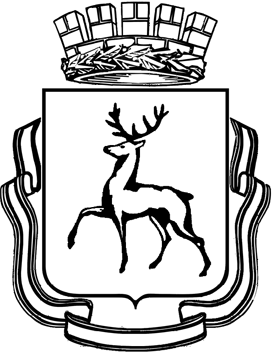 АДМИНИСТРАЦИЯ ГОРОДА НИЖНЕГО НОВГОРОДАП О С Т А Н О В Л Е Н И ЕВ целях реализации отдельных полномочий органов местного самоуправления, определенных Федеральным законом от 13.07.2015 N 220-ФЗ "Об организации регулярных перевозок пассажиров и багажа автомобильным транспортом и городским наземным электрическим транспортом в Российской Федерации и о внесении изменений в отдельные законодательные акты Российской Федерации", создания условий для предоставления транспортных услуг населению в границах города Нижнего Новгорода, оптимизации маршрутной сети города и развития регулярных перевозок, руководствуясь Федеральным законом от 06.10.2003 N 131-ФЗ "Об общих принципах организации местного самоуправления в Российской Федерации", статьей 43 Устава города Нижнего Новгорода, администрация города Нижнего Новгорода постановляет:1. Утвердить документ планирования регулярных перевозок в городе Нижнем Новгороде согласно приложению.2. Департаменту транспорта и связи администрации города Нижнего Новгорода (Таланин А.А.):2.1. Во исполнении документа планирования регулярных перевозок в городе Нижнем Новгороде разработать и утвердить план оптимизации маршрутной сети городского пассажирского транспорта.2.2. Отменить муниципальные маршруты регулярных перевозок согласно Перечня муниципальных маршрутов регулярных перевозок, изложенного в разделе 11.2.1 «Развитие городского пассажирского транспорта» документа планирования регулярных перевозок в городе Нижнем Новгороде, с уведомлением юридических лиц, индивидуальных предпринимателей, осуществляющих регулярные перевозки по соответствующим маршрутам, не позднее 180 дней до закрытия маршрутов.3. МКУ «Центр организации дорожного движения города Нижнего Новгорода» (Брылин Д.В.) изучить результаты научно-исследовательской работы по разработке Комплексной транспортной схемы города Нижнего Новгорода на период до 2030 года с формированием программы первоочередных мероприятий на 2018 год, выполненных в рамках муниципального контракта от 20.11.2013г. № 001, заключенного между МКУ «Центр организации дорожного движения города Нижнего Новгорода» и ООО «Строй Инвест Проект», по вопросам организации дорожного движения в городе Нижнем Новгороде и разработать предложения по их реализации.4. Департаменту общественных отношений и информации администрации города Нижнего Новгорода (Бадретдинов Р.Р.) обеспечить опубликование настоящего постановления в официальном печатном средстве массовой информации – газете «День города.Нижний Новгород».5. Департаменту правового обеспечения деятельности администрации города Нижнего Новгорода (Евсикова Е.Н.) обеспечить размещение настоящего постановления на официальном сайте администрации города Нижнего Новгорода в сети Интернет. 6. Контроль за исполнением постановления возложить на первого заместителя главы администрации города Нижнего Новгорода Миронова С.М.Глава администрации города   					             С.В.БеловА.А.Таланин 246 82 81Приложениек постановлению администрации города Нижнего Новгорода от _________№ ____ Документ планирования регулярных перевозокв городе Нижнем Новгороде.1. Общие положения1.1. Документ планирования регулярных перевозок в городе Нижнем Новгороде (далее – Документ планирования) разработан на основании результатов научно-исследовательской работы по разработке Комплексной транспортной схемы города Нижнего Новгорода на период до 2030 года с формированием программы первоочередных мероприятий на 2018 год, выполненных в рамках муниципального контракта от 20.11.2013г. № 001, заключенного между МКУ «Центр организации дорожного движения города Нижнего Новгорода» и ООО «Строй Инвест Проект». Документ планирования устанавливает перечень мероприятий по развитию регулярных перевозок в городе Нижнем Новгороде, которые направлены на реализацию разработанной Комплексной транспортной схемы города Нижнего Новгорода на период до 2030 года.В Документ планирования включены первоочередные мероприятия на период до 2018 года. Планируемые мероприятия на период до 2018 года являются основанием для анализа результативности принятых мер на данном этапе и принятия необходимых решений по развитию регулярных перевозок транспортом общего пользования на последующие периоды.После осуществления первоочередных мероприятий на период до 2018 года и изучения достигнутых результатов в Документ планирования по готовности к реализации будут включаться и уточняться мероприятия последующих периодов вплоть до 2030 года.1.2. Целями развития регулярных перевозок транспортом общего пользования в городе Нижнем Новгороде являются: - удовлетворение потребности населения города Нижнего Новгорода в транспортных услугах;- повышение качества и эффективности транспортного обслуживания населения муниципального образования город Нижний Новгород;- формирование оптимальной маршрутной сети городского пассажирского транспорта;- совершенствование транспортной инфраструктуры и контроль за осуществлением регулярных перевозок транспортом общего пользования;- снижение затрат времени на передвижение городским пассажирским транспортом;- оптимизация транспортных потоков, снижение нагрузки на улично-дорожную сеть;- обеспечение безопасности участников дорожного движения.1.3. С учетом социальных и экономических факторов, в рамках достижения указанных целей, основными направлениями развития регулярных перевозок являются:1) приоритетное развитие регулярных перевозок по регулируемым тарифам перед осуществлением регулярных перевозок по нерегулируемым тарифам;2) формирование маршрутной сети регулярных перевозок с учетом минимизации дублирования маршрутов;2) развитие транспортной инфраструктуры для обеспечения регулярных перевозок;3) повышение эффективности системы управления и контроля за осуществлением регулярных перевозок.1.4. Анализ эффективности реализованных первоочередных мероприятий на период до 2018 года является основанием для принятия необходимых решений по развитию регулярных перевозок транспортом общего пользования на последующие периоды, внесением изменений и дополнений в Документ планирования. 1.5 Для целей настоящего Документа планирования используются следующие обозначения и сокращения:2. Текущее состояние и анализ перспектив развития транспортной ситуации на 2030 года с выделением 2018 года.Основные мероприятия по развитию транспортной инфраструктуры города Нижнего Новгорода и Нижегородской англомерации на средне- и долгосрочную перспективу, предусмотренные действующими нормативными документами и целевыми программами:3. Перспективы развития транспортной ситуации в городе Нижнем Новгороде на период до 2018 года3.1. Увеличение пропускной способности отдельных участков УДС:- усовершенствование пересечений транспортных и транспортно-пешеходных путей (в том числе за счет строительства многоуровневых развязок);- увеличение количества полос за счет их сужения;- обустройство выделенных полос для движения ГПТ (бо́льшая провозная способность) с устройством перехватывающих парковок на границах загруженных транспортом районов;- расширение проезжей части отдельных участков УДС;- введение одностороннего движения в центральной части города;- запрещения притротуарной остановки/стоянки автомобильного транспорта на отдельных участках магистральных улиц и в центральной части города;- введения координированного управления светофорными объектами (СО) на основных магистральных улицах. - регулирование выезда автомобилей на отдельные территории при помощи светофоров или дорожных знаков;- введение ограничений для проезда легкового и грузового автомобильного транспорта (в том числе по направлениям или времени суток);- изменение времени начала работы отдельных групп организаций;- оптимизация скоростного режима транспортных потоков (ТП);- введение платной или ограниченной по времени парковки.3.2. Развитие УДС:- завершение строительства Южного обхода города Нижнего Новгорода;- реконструкция федеральной а.д. М-7 «Волга»;- реконструктивные работы на мостах через р. Оку, реконструкция существующих подходов к международному аэропорту «Стригино».3.3. Реализация мероприятий по постепенному изменению спроса населения на поездки с использованием личных автомобилей в пользу пассажирского транспорта общего пользования:- развитие нижегородского метрополитена, в частности, строительство участка Сормовской линии и станции метрополитена «Стрелка»;- корректировка маршрутной сети ГПТ с учетом развития новых жилых районов и постепенного замещения в городе промышленных территорий на жилые зоны;- обеспечения нормативной пешеходной доступности до сетей ГПТ и обеспечению доступности объектов транспорта для маломобильных групп населения (МГН);- оптимизация автобусных маршрутов на основе снижения числа дублирующих маршрутов;- повышение загрузки маршрутного транспорта до экономически обоснованного уровня при одновременном обеспечении приемлемого удобства транспортных услуг для населения. - развитию наземного городского электрического транспорта (ГЭТ), частичное развитие сети троллейбусных маршрутов и проведения подготовительных работ для развития сети маршрутов трамвая. - развитие системы диспетчеризации на ГПТ;- обновление подвижного состава ГПТ;- внедрение электронных проездных билетов, в том числе с возможностью повременной оплаты проезда; - обеспечение функционирования в штатном режиме канатной дороги между город Нижним Новгородом и городской округ город Бор Нижегородской области.3.4. Развитие обьектов транспортной инфраструктуры:- перенос части автовокзала (автостанций) в периферийные части города, снижение влияния внешнего автобусного транспорта на внутригородские ТП. - строительство и реконструкция объектов аэропорта «Стригино», модернизация необходимого оборудования в целях приема воздушных судов больших габаритов, увеличение пропускной способности аэропорта;- реконструкция центрального железнодорожного вокзала. 4. Перспективы развития транспортной ситуации в городе Нижнем Новгороде на период до 2030 года- постепенное сокращение в период с 2019 года по 2030 год производственных территорий с 5,9 до 4,1 тыс. га с преимущественной ликвидацией промышленной застройки в центральной планировочной зоне и ограничением развития крупных промышленных территорий – до 2-го транспортного кольца, а также вдоль береговых зон рек Оки и Волги;- строительство дублеров магистральных улиц (проспекта Ленина и проспекта Гагарина), многоуровневых транспортных развязок;- изменение схем организации дорожного движения (ОДД);- строительство СО;- развитие Горьковской линии метрополитена;- развитие выделенных линий трамвая в целях создания единой сети городского скоростного рельсового пассажирского транспорта;- постепенное изменения транспортного поведения населения, начало этапа перехода от сквозного транзитного движения пассажиров по городу на автобусах «от двери до двери» на механизм подвоза пассажиров автобусами к станциям рельсового транспорта (на территориях, где рельсовый транспорт отсутствует) в рамках единого электронного билета с повременной схемой оплаты проезда.- строительство скоростного и высокоскоростного сообщения в направлении Москвы и Казани, в том числе обеспечение по ним транспортной связи между центральной частью города и аэропортом «Стригино»;- развитие пересадочных пунктов в наиболее важных пассажирских транспортных узлах.- создание новых сортировочных станций, контейнерных терминалов и логистического центра в пределах железнодорожной станции;- перенос речного грузового порта.При сохранении численности жителей г. Нижнего Новгорода, реализация мероприятий до . направлена на улучшение транспортной ситуации в городе: повышение связности УДС и снижение времени транспортного сообщения, снижение времени транспортных корреспонденций населения (в том числе с учетом пересадочности) в различных направлениях. Снижение числа заторов, реализация мер по сдерживанию использования личных автомобилей, обеспечение приемлемого уровня загрузки дорог движением и развитие более экологичных ТС приведут к повышению социально-экономической и экологической эффективности транспортной системы города.5. Прогноз нагрузки на транспортную систему города Нижнего Новгорода от транспортных потоков из пригорода.- сохранение нагрузки на транспортную систему города Нижнего Новгорода от ТП из пригорода в период 2018-2030 гг на уровне 2016 года;- перераспределение нагрузки на УДС города со стороны грузового автотранспорта при возможном некотором увеличении объёмов грузоперевозок;- реструктуризация нагрузки на УДС Нижнего Новгорода со стороны грузового автотранспорта при условиях:1) переноса промышленных предприятий из промзоны, расположенной между станциями «Нижний Новгород – Московский» и «Костариха» за пределы городской черты (снижение интенсивности грузового движения по Комсомольскому ш., Московскому ш., Кузбасской ул. и ряду прилегающих участков УДС)2) ликвидации участков промышленной застройки с переносом предприятий за пределы городской черты, расположенных вблизи улиц Бринского, Деловая, Родионова, Салганская, Нартова и прилегающих участков УДС;3) строительства и полного запуска в эксплуатацию ТЛЦ «Доскино» (2018 год) и ТЛЦ в пос. Б. Козино (2030 год) с увеличением нагрузки на железнодорожные грузоперевозки;6. Перспективное развитие пассажирских перевозок различными видами транспорта.- реализация в период 2021 - 2023 гг проекта ВСМ по маршруту Москва – Нижний Новгород – Казань. - строительство нового международного терминала (2015 – 2016 гг) и мультимодального ТПУ на перспективной линии ВСМ (2021 – 2023 гг). - увеличение пропускной способности Единой глубоководной системы европейской части РФ, в частности, мероприятия по ликвидации лимитирующего участка Волго-Балтийского водного пути и р. Волги в Нижегородской области, в районе города Городец Нижегородской области;- пополнение транспортного флота на 110 ед. с последовательным ростом объемов пассажирских перевозок к 2030 году.7. Прогноз изменения подвижности населения и объемов пассажирских перевозок с использованием транспортной модели города Нижнего Новгорода.7.1. Прогноз численности и структуры расселения населения, мест приложения труда на основе действующего генерального плана и проекта Стратегии социально-экономического развития города Нижний Новгород.Среднее значение прогнозируемой численности населения города и городской агломерации на расчетные периоды представляются следующими, тыс.чел.:Оценки даны с учетом демографической ситуации в России до 2050 года.Учитывая тенденции общего демографического спада в России до 2030 года, частичного замещения убыли населения миграционными потоками, а также перераспределения части населения от периферии к центру агломерации, общий прогноз изменения численности жителей Нижегородской агломерации, вероятно, остается близким к существующему. При этом доля населения Нижнего Новгорода возрастает с 60% до 61%. Период до 2030 года будет характеризоваться нулевым или отрицательным балансом рождаемости, а также старением населения (с 22% в . до 24% в . и до 26% к .), что отразится на некотором снижении подвижности населения с трудовыми целями (на 1% к . и на 3% к . относительно уровня .).7.2. Прогноз на период до 2018 года.- изменения в распределении населения, проживающего на территории города. Основная доля населения по-прежнему будет сконцентрирована в Заречной части Нижнего Новгорода – 64,2% (против 71% в .) и составит 819,4 тыс. чел. В Нагорной части будет сосредоточено 35,8% населения (против 29% в .) и составит 456,7 тыс. чел. Наибольшее количество населения сохранится за Автозаводским районом – около 275,7 тыс. чел., наименьшее будет наблюдаться в Московском районе – 111,4 тыс. чел. (обладавший наименьшим населением в . Приокский район – около 93 тыс. чел. – в . может увеличить численность населения до 181,7 тыс. чел., т.е. почти вдвое за счет массового жилищного строительства).  В остальных районах будет наблюдаться примерно равное число проживающих: от 126 тыс. до 156 тыс. чел.- незначительный межрайонный дисбаланс между Заречной и Нагорной частями города по числу населения и мест приложения труда (54% против 46%, соответственно)Прогнозируемая структура населения города Нижнего Новгорода в 2018 году:7.3. Прогноз на период до 2030 года- в связи с демографическим спадом населения Российской Федерации до ., изменения в численности населения Нижнего Новгорода будут незначительными;-  снижение доли населения, сконцентрированной в Заречной части до 58,8% (против 71% в . и 64,2% в .) в связи с увеличение объемов жилищного строительства в Нагорной части города;Прогнозируемая структура населения Нижнего Новгорода в 2030 году:7.4. Оценка пространственного распределения перспективного спроса на передвижения в транспортной системе и уровня его удовлетворения.Пространственное распределение перспективного спроса населения на транспортные передвижения в рамках двух этапов развития транспортной системы города (до 2018 и до 2030 гг.) определено на основе:- анализа функционального зонирования города;- анализа расположения основных промышленных предприятий, высших учебных заведений, крупных объектов культурно-бытового значения;- анализа результатов транспортных обследований.Спрос на транспортные передвижения населения города на плановые периоды определяется следующими факторами:1) системой расселения населения;2) распределением мест приложения труда и учебы;3) размещением объектов социального и культурного назначения, рекреационных зон;4) транспортной доступностью, особенностью транспортной системы и ее характеристикой.Жилые микрорайоны, формирующие базовые корреспонденции населения:- в Приокском районе: д. Бешенцево, д. Ближнеконстантиново, пос. Дубёнки, Караваиха, пос. Ляхово, пос. Луч, поселение Малиновая гряда, д. Мордвинцево, Мыза, д. Ольгино, пос. Парковый, пос. совхоза «Цветы», Суриковский, пос. Черепичный (Керамик), микрорайон Щербинки 1 и 2;- в Советском районе: Высоково, Западный городок, д. Кузнечиха, микрорайон Кузнечиха, Лапшиха, Нагорный, Новопокровское, пос. учхоза «Пригородный», Сахарный Дол, Слуда, Тобольские казармы;- в Нижегородском районе: Верхние Печеры, Александровская Слобода, Подновье Слобода, Новая Деревня, Печеры Слобода, жилой микрорайон по ул. Усилова, пос. Зеленый Город.- в Канавинском районе: Ярмарка, Старое Канавино, пос. Володарского, Гордеевский, 1-й - 5-й микрорайоны Мещерского озера, Сортировочный, Старая Сортировка, пос. Юдинцева, Красный якорь, пос. Берёзовский, Лесной городок, Тепличный, Седьмое небо;- в Ленинском районе: Гвоздильный, пос. Инструментальный, пос. Дачный, Станкозавод, Ипподром, Двигатель революции, Молитовский затон, Молитовский, Карповка;- в Автозаводском районе: Соцгород 1 и 2, 6-й микрорайон, Юг, Ворошиловский, пос. Нагулино, пос. Новое Доскино, пос. совхоза «Доскино», пос. Парижской коммуны, Юго-Западный, Мончегорский, Северный, пос. Гнилицы, пос. Стригино, 35-й квартал, 43-й квартал, 52-й квартал, пос. станции Петряевка;- в Сормовском районе: Дарьино (квартал Энгельса), Центр Сормова (включая 1-й и 2-й микрорайоны Сормова), пос. Володарского, Комсомольский, пос. Починки, Кооперативный, Новый посёлок (Военный городок), 5-й, 6-й, 7-й микрорайоны Сормова, Светлоярский, пос. Копосово, пос. Народный, пос. Высоково, пос. Дубравный, пос. Центральный (Торфопосёлок);- в Московском районе: пос. Орджоникидзе, Авиационный, пос. Калининский (ст. Варя), пос. Левинка, 13-й квартал, 17-й квартал, Бурнаковский, 3-я площадка, пос. Орловские дворики, пос. Берёзовая пойма.Согласно генеральному плану Нижнего Новгорода, в перспективе предусматривается увеличение доли жилых территорий в общем балансе города в существующих административных границах с 15,2% до 18,7%, преимущественно на основе реализации следующих градостроительных мероприятий: - перевод садоводческих товариществ в жилые территории в Сормовском, Автозаводском, Приокском районах;- освоение незастроенных территорий в Нижегородском, Советском, Приокском районах;- перевод территорий, занятых промышленными предприятиями, в жилые территории в Заречной части города;- увеличение доли жилого фонда с 51,6% до 57,8% от общего фонда застройки города.Уменьшение доли производственных территорий с существующих 12,7 % до 8,8 % будет осуществлено за счет перевода промышленных территорий под земли транспорта, в общественные территории, в жилые территории. Увеличение доли рекреационных территорий с существующих 32,2% до 38,8% на перспективу произойдет, в основном, за счет освоения неблагоустроенных территорий города. Степень привлекательности районов изменится в меру предполагаемого строительства новых объектов притяжения, создания новых рабочих мест и строительства объектов транспортного притяжения населения.Анализ прогнозируемых изменений показал, что увеличение транспортного спроса в . связано, преимущественно, со строительством двух крупных жилых микрорайонов Приокского района. Наиболее значимые корреспонденции из районов новой жилой застройки будут осуществляться в направлении микрорайона Верхние Печёры, Канавинского района и микрорайона «Соцгород».В 2030 году существенное влияние окажет развитие жилых районов на юго-западе Автозаводского района, в Нижегородском, Московском и Канавинском районах, а также крупные объекты притяжения в Ленинском районе города. Новые объекты тяготения населения будут оказывать приоритетное влияние на увеличение корреспонденций между этими районами, а также в направлении городского округа город Бор Нижегородской области.7.5. Перспективные корреспонденции населения на период до . и . через следующие транспортные узлы:1) Железнодорожный вокзал Нижний Новгород-Московский (о.п. «Пл. Революции», «Московский вокзал» (Московское ш.), «Ул. Советская»);2) Мкрн. «Щербинки-2»;3) Комсомольская площадь: к этому узлу относятся такие о.п. как «Управление ГЖД», «Ст. метро Ленинская» (трамвай, автобус), «Комсомольская площадь» (автобус, трамвай), «Пр. Ленина» (Комсомольское шоссе);4) Пл. Минина и Пожарского;5) Пл. Максима Горького и ст. метро Горьковская;6) Пл. Лядова;7) Пересечение ул. Нартова и ул. Бекетова;8) О.п. «Медицинская» (ул. Нартова);9) Ст. м. «Ленинская»; к этому узлу относятся такие о.п. ГПТ: «ул.Новикова-Прибоя», «Ст. м. «Пролетарская» (трамвай), «ул. Глеба Успенского» (ул. Новикова-Прибоя), «Парк Дубки»;10) Остальные корреспонденции будут связаны с пунктами их генерации, расположенными в зоне жилой застройки и являются источниками утренних трудовых корреспонденций (мкрн. Кузнечиха, мкрн. Верхних Печёр, мкрн. Мещерское озеро, ТЦ Касторома, о.п. «Ул. Бетанкура», «Стрелка», «Варя», «Центр Сормова», «Союзный пер.»).Зоны перспективного тяготения основных объектов мест приложения труда, характеризующиеся значительными пассажиропотоками на таких о.п. как: «Комсомольская проходная», «Новикова-Прибоя», «Ст. метро Пролетарская», «Мкрн. Щербинки-2», «Нартова».Для культурно-бытовых корреспонденций будут характерны зоны тяготения привязанные к местам размещения объектов к о.п., например, таким как: «Стрелка», «Германа Лопатина», «Мкрн. Кузнечиха-1», «Пл. Минина и Пожарского», «Проспект Ленина», «Рынок Сормовский» и др.В 2018 году основной прирост пассажирских потоков ожидается на пр-те Гагарина и Мызинском мосту, вызванный вводом в эксплуатацию новых жилых микрорайонов южнее Ольгино.Нагрузка на пассажирский транспорт общего пользования в период с 2018 по 2030 гг. будет сопряжена со строительством крупных объектов притяжения населения на территории города, вследствие чего существенно увеличатся пассажирские потоки на пр-те Ленина и Молодежном пр-те, а также на Канавинском мосту. Основная нагрузка от пассажирских потоков будет распределяться по каркасной УДС, включая все имеющиеся на территории города мосты. В пиковые периоды суток основная нагрузка между Заречной и Нагорной частями Нижнего Новгорода будет обеспечиваться сообщениями по Канавинскому и Мызинскому мостам; увеличится загрузка пассажирами пр-та Гагарина. В целях снижения нагрузки УДС от средств пассажирского транспорта, рекомендуется введение новых выделенных линий легкорельсового транспорта (трамвая).В пригородном сообщении перспективный спрос будет формироваться, преимущественно системой автостанций. Нижний Новгород имеет автобусное междугородное сообщение почти со 100 городами и поселениями (в том числе с городами-организаторами ЧМ-2018: Москвой, Волгоградом, Самарой и Саранском), а также пригородное сообщение с 57 населенными пунктами. Доля перевозок пассажиров автобусами в пригородном сообщении является преобладающей (более 90% от общего объема перевозок внешним автомобильным транспортом). 8. Определение целей и принципов развития транспортной системы города Нижнего Новгорода с выделением очередности развития транспортной системы.Главная цель развития транспортной системы - обеспечить объективно обусловленные потребности в перемещении грузов и населения по территории города и при внешнем сообщении. Для этого необходимо решение следующих задач:- обеспечение доступности объектов трудового и культурно-бытового тяготения, грузообразующих и грузопоглощающих зон;- создание социально целесообразной и экономически оправданной системыу городских путей сообщения с учетом перспектив ее развития;- обеспечение соответствия пропускной и провозной способностей транспортных коммуникаций объемам городского движения;- обеспечение экономической эффективности, безопасности и комфортабельности пассажирских и грузовых перевозок;- сохранение и рациональное использование окружающей среды.Принципы развития транспортной системы:- единство транспортной системы города для всех видов транспорта и всех видов сообщения (принцип единства транспортной системы);- доступность и непрерывность транспортных связей (включая пешеходные) по основным направлениям корреспонденций населения (принцип территориальной доступности);- надежность функционирования транспортной системы города (принцип надежности);- приоритетность общественных интересов перед частными (принцип интересов большинства);- дружественность развития маршрутной транспортной системы города по отношению к человеку и окружающей природной среде (принцип устойчивости).- зонирования территорий согласно их функциональным назначениям (принцип специализации).Очередность развития транспортной системы определена перечнем решаемых задач – запланированных мероприятий, на основе их весового ранга, определяемого на консолидированной основе ряда показателей: обеспечения требуемых условий безопасности и надежности, ожидаемой величины совокупного социально-экономического эффекта в зависимости от объема затраченных средств, административно-управленческой необходимости.В долгосрочной перспективе до 2030 года предусматривается комплексный подход к совершенствованию транспортной системы Нижнего Новгорода на основе бюджетных возможностей города, и включает в себя трудоемкие и финансово затратные задачи: строительство дублеров основных городских магистралей, транспортных развязок и путепроводов, реконструкцию улиц, создание элементов интеллектуальной транспортной системы (ИТС), завершение формирования системы дорог, обеспечивающих обеспечивающих полный вывод транзитных ТП за пределы г. Нижнего Новгорода, формирование системы удобных ТПУ, развитие системы скоростного рельсового транспорта, реализация комплексной программы по повышению безопасности дорожного движения (БДД).9. Оценка эффективности мероприятий подпрограмм Комплексной транспортной схемы учитывается по следующим целевым показателям:1) среднее время поездки на личном автотранспорте, мин.2) плотность УДС, км/км2;3) протяженность автомобильных дорог и улиц, работающих в режиме перегрузки в час «пик», км;4) среднее время поездки на пассажирском транспорте в часы «пик», мин.;5) плотность маршрутной сети, км/км2;6) маршрутный коэффициент;7) доля ГПТ в общем объеме перевозок, %;8) относительная доля потока транзитного грузового транспорта через территорию г. Нижнего Новгорода, %9) обеспеченность парковочными местами для долгосрочного и краткосрочного хранения автотранспорта, м/м;10) объем выбросов загрязняющих веществ, тыс. тонн/год;11) сокращение общего числа ДТП на дорогах и УДС, %;12) социальный риск (общее количество погибших в ДТП на 100 тыс. населения);13) транспортный риск (общее количество погибших в ДТП на 10 тыс. ТС).10. Варианты развития транспортной системы Нижнего Новгорода10.1. Состав инвариантных мероприятий по развитию транспортной системы до 2018 года:10.2.Состав инвариантных мероприятий по развитию транспортной системы с 2019 до 2030 гг.11. Планирование укрупненной системы мероприятий на период до 2018 года.11.1. Развитие улично-дорожной сети на период до .1) Строительство подъездных путей к микрорайону Анкудиновка2) Развитие улично-дорожной сети в рамках подготовки к проведению в 2018 году Чемпионата мира по футболу:-строительство продолжения ул. Бетанкура от пересечения с ул. Карла Маркса до Волжской наб.;- реконструкция участка ул. Совнаркомовская от пересечения с ул. Самаркандской до Волжской наб.;- реконструкция ул. Пролетарская;- строительство 4-х полосной дороги по Волжской наб.;- строительство дороги от ул. Стрелка до ул. Совнаркомовская;- реконструкция ул. Самаркандская;- строительство 3-х пешеходных переходов в разных уровнях;- реконструкция пр-та Молодежный до Нижегородского аэропорта со строительством 4-полосной дороги от ст. м. «Парк культуры»;- реконструкция транспортной развязки «пр-т Молодежный – пр-т Октября – пр-т Ленина»; - строительство путепровода над железнодорожными путями на пр-те Молодежный в районе станции «Петряевка».11.2. Развитие городского и пригородного пассажирского транспорта на период до .Развитие городского и пригородного пассажирского транспорта до 2018 года в условиях ограниченных сроков реализации этапа и сложной экономической ситуации в стране предлагается осуществить в рамках единственного сценария «Необходимый» на указанный период с использованием всей совокупности мероприятий. 11.2.1. Развитие городского пассажирского транспорта. В целях обеспечения максимальной эффективности реформирования маршрутной сети, планируется в течении 2016 – 2017 гг. ввести в действие новую маршрутную сеть, с учетом предложений КТС для периода планирования до 2018 г.Общую численность маршрутов ГПТ предполагается снизить преимущественно за счет снижения количества маршрутов регулярных перевозок, осуществляющих пассажирские перевозки по нерегулируемым тарифам.Фактические изменения маршрутной сети ГПТ Нижнего Новгорода к 2018г. будут разрабатываться в плановом порядке в период 2016-2018 годов уполномоченным органом местного самоуправления по организации транспортного обслуживания населения города Нижнего Новгорода с учетом результатов научно-исследовательской работы по разработке Комплексной транспортной схемы города Нижнего Новгорода на период до 2030 года с формированием программы первоочередных мероприятий на 2018 год.В переходный период последовательного введения в эксплуатацию новой маршрутной сети департаменту транспорта и связи администрации города Нижнего Новгорода необходимо проводить мониторинг изменения условий обслуживания пассажиров с целью оперативной корректировки характеристик маршрутной сети. По результатам мониторинга принимаются решения об ускорении реализации этапов оптимизации маршрутной сети, сдвиге этапов оптимизации на более поздние сроки, или вносятся изменения в ранее разработанные планы. В соответствии с Федеральным законом от 13.07.2015 N 220-ФЗ "Об организации регулярных перевозок пассажиров и багажа автомобильным транспортом и городским наземным электрическим транспортом в Российской Федерации и о внесении изменений в отдельные законодательные акты Российской Федерации", пассажирские перевозки организуются как по регулируемым, так и по нерегулируемым тарифам. Работу основной части маршрутов (до 90%) в настоящем периоде рекомендуется организовать по регулируемым тарифам, как наиболее востребованным с точки зрения социальной потребности населения.На городском пассажирском транспорте в период до 2018 года предполагается реализация следующих основных мероприятий:1) Оптимизация маршрутной сети ГПТ, в том числе сокращения маршрутов, изменения пути следования, с целью снижения числа дублирования автобусных и автобусно-троллейбусных маршрутов с учетом линии метрополитена;2) обеспечения нормативной доступности пассажирского транспорта во всех жилых районах города, в том числе новых микрорайонов;3) отмена в течение 2016-2017 гг маршрутов, осуществляющих пассажирские перевозки по нерегулируемым тарифам:4) в случае достаточности в доходной части бюджета города Нижнего Новгорода финансовых средств, организовать не менее 90 % всех маршрутов регулярных перевозок в режиме работы по регулируемым тарифам.5) оптимизация действующих маршрутов и подвижного состава на них;6) создание автоматизированной системы контроля оплаты проезда на всех видах ГПТ, вне зависимости от форм собственности;7) создание и использование тарифных планов по оплате проезда пассажиров и провоза багажа, классифицированных по числу поездок, по времени, а также социальных тарифных планов, подлежащих субсидированию в объемах, предусмотренных законодательством. 8) обеспечение приоритетного проезда ГПТ с использованием выделенных полос движения;9) продление линии метрополитена от ст. «Московская» до новой ст. «Стрелка».11.2.2. Развитие пригородного пассажирского транспорта.1) строительство новой автостанции («Мещерское озеро»);2) подготовка проектной документации для строительства автостанции в д. Ольгино.3) завершение реконструкции автостанции «Щербинки-2», расположенной рядом с ипподромом на пр-те Гагарина (д. 234) и временная организация ее работы в режиме автовокзала (до .);4) реконструкция автостанции «Сенная» и временная организация ее работы (до .);5) поддержание работы автостанции «Канавинская» (ул. Советская, д. 20а) в шатаном режиме.12. Оценка социально-экономического эффективности от реализации мероприятий на городском пассажирском транспорте до .:13. Развитие внешних видов грузового транспорта и терминально-складской инфраструктуры на период до .В целях минимизации нагрузки на УДС Нижнего Новгорода от потоков большегрузного грузового транспорта необходимо организовать систему перехватывающих стоянок для большегрузного грузового автотранспорта:– запад – район пос. Северный (направление на Москву);– юг – район пос. Ольгино (направление на Арзамас);– юго-восток – район г. Кстово (направление на Казань);– северо-восток – район г. Бор (направление на Киров).Сценарный план развития внешних видов грузового транспорта и терминально-складской инфраструктуры на период до 2018 года:№Об утверждении документа планирования регулярных перевозок в городе Нижнем НовгородеОб утверждении документа планирования регулярных перевозок в городе Нижнем НовгородеОб утверждении документа планирования регулярных перевозок в городе Нижнем НовгородеА.Д.‒автомобильная дорогаАСКП–автоматическая система контроля проездаБДД‒безопасность дорожного движенияВСМ‒высокоскоростная магистральГАЗ‒горьковский автомобильный заводГЖД‒Горьковская железная дорогаГПТ‒городской пассажирский транспортГЭТ‒городской электрический транспортЖ.-д.‒железнодорожный (-ая)ИТС‒интеллектуальная транспортная системак.п.конечный пунктКТС‒комплексная транспортная схемао.п.‒остановочный пунктОРПотстойно-разворотная площадкаПр-т_проспектСО‒светофорный объектст. м‒станция метроТЛЦтерминально-логистический центрТП‒транспортный потокТПУ‒транспортно-пересадочный узелТС‒транспортное средствоУДС‒улично-дорожная сетьУл.улицаФЦП‒Федеральная целевая программаЧМ-2018Чемпионат мира по футболу 2018 года№ п/пНаименование мероприятияЦелевая программаСрок реализации12341Комплексное развитие транспортного узла г. Нижнего Новгорода, расположенного на международном транспортном коридоре ФЦП «Развитие транспортной системы России (2010 – 2020 годы)»20202Капитальный ремонт и развитие припортовых ж.-д. и автомобильных подъездных путей Транспортная стратегия Российской Федерации на период до 2030 года20303Создание ТЛЦ в Нижнем Новгороде на станции ДоскиноСтратегия развития железнодорожного транспорта в РФ до 2030 года 20164Реконструкция ж.-д. вокзала г. Нижнего НовгородаСтратегия социально-экономического развития города Нижнего Новгорода на период до 2030 года20185Организация скоростного и высоко-скоростного движения по направлению Москва – Нижний Новгород. Линия железной дороги Москва – Нижний Новгород – КазаньТранспортная стратегия Российской Федерации на период до 2030 годаСтратегия развития железнодорожного транспорта в РФ до 2030 года 20306Обновление устройств автоматики и телемеханики на участке Нижний Новгород – Ильино Стратегия развития железнодорожного транспорта в РФ до 2030 года 20307Строительство новой ж.-д. линии Москва − Нижний НовгородСтратегия развития железнодорожного транспорта в РФ до 2030 года 20308Развитие сортировочной станции Нижний Новгород Стратегия развития железнодорожного транспорта в РФ до 2030 года 20309Строительство соединительных путей от ТПУ «Нижний Новгород Московский» до ТПУ «Нижний Новгород ВСМ-АЭРО»План перспективного развития железнодорожной пассажирской инфраструктуры в Нижегородском транспортном узле и агломерации Нижний Новгород 202010Создание нового ТПУ «Мещерское озеро» на  перегона «Нижний Новгород Московский – Толоконцево»План перспективного развития железнодорожной пассажирской инфраструктуры в Нижегородском транспортном узле и агломерации Нижний Новгород 201811Продление ж.-д. путей от станции «Варя» до станции метро «Буревестник» с созданием ТПУ «Буревестник» и строительством ж.-д. путепровода ул. Коминтерна – ул. 50 лет ПобедыПлан перспективного развития железнодорожной пассажирской инфраструктуры в Нижегородском транспортном узле и агломерации Нижний Новгород 202012Восстановление соединительного пути Кооперативная – Сормово с созданием остановочного пункта (о.п.) «Светлоярская» на  пикет 1 в пределах соединительных путей станции ПочинкиПлан перспективного развития железнодорожной пассажирской инфраструктуры в Нижегородском транспортном узле и агломерации Нижний Новгород202013Комплексная модернизация и развитие дорожной сети г. Нижнего Новгорода Транспортная стратегия Российской Федерации на период до 2030 года203014Строительство мостов и иных объектов транспортной и инженерной инфраструктуры. Строительство мостового перехода через р. Волга на АД 22-ОП-РЗ-22Р-. Н. Новгород – Шахунья – Киров в Нижегородской областиСтратегия социально-экономического развития города Нижнего Новгорода на период до 2030 года201615Реконструкция АД по ул. Ореховской до аэропортаГосударственная программа «Развитие транспортной системы Нижегородской области до 2016 года» 2016 16Реконструкция АД по ул. Безводной до аэропортаГосударственная программа «Развитие транспортной системы Нижегородской области до 2016 года» 2016 17Реконструкция подъезда к Нижегородскому аэропорту, ул. Ореховская, ул. Патриотов, ул. Минеева, Коломенская, пр-та Молодежный в Автозаводском районе г. Нижнего НовгородаПрограмма подготовки к проведению в 2018 году Чемпионата мира по футболу 201818Строительство автовокзалов и автостанций:- ул. Акимова;- пос. Дубравный;- пос. Орловские Дворики;- пр. Гагарина (ипподром);- восточный подъезд (Казанское ш.);- дер. ОльгиноКонцепция размещения автовокзалов и автостанций на территории города Нижнего Новгорода 201819Строительство и реконструкция объектов в аэропорту г. Нижнего Новгорода. Реконструкция (восстановление) искусственных аэродромных покрытий и замена светосигнального оборудования на ИВПП-1 (искусственная взлетно-посадочная полоса) международного аэропорта Нижний Новгород. 2-й этап строительстваФедеральная целевая программа (ФЦП) «Развитие транспортной системы России (2010 – 2020 годы)»Транспортная стратегия Российской Федерации на период до 2030 годаСтратегия социально-экономического развития города Нижнего Новгорода на период до 2030 годаПрограмма подготовки к проведению в 2018 году Чемпионата мира по футболу201620Реконструкция объектов комплекса аэропорта, не относящихся к федеральной собственности, в том числе: строительство здания терминала аэропорта, строительство подъездных путей к аэропорту (ул. Ореховская, ул. Безводная)Программа подготовки к проведению в 2018 году Чемпионата мира по футболу201821Перенос с территории Стрелки грузового портаСтратегия социально-экономического развития города Нижнего Новгорода на период до 2030 года201622Создание в речном порту Нижнего Новгорода контейнерного терминала и логистических центров, обслуживающих международные транспортные коридоры Транспортная стратегия Российской Федерации на период до 2030 года203023Строительство объектов метростроения. Строительство участка продления Сормовско-Мещерской линии метрополитена до станций «Стрелка» и «Волга». Продление Автозаводской линии метрополитена до станций «Оперный театр» и «Сенная»Программа подготовки к проведению в 2018 году Чемпионата мира по футболу2016Название территорииГодыГодыГодыНазвание территории201420182030город Нижний Новгород126912731287Нижегородская агломерация (кроме Нижнего Новгорода)839835825Нижегородская агломерация всего210821082112№ ппАдминистративные районыНаселение, чел.Число мест приложения труда, чел.1Автозаводский район275 66755 0952Канавинский район150 18377 6003Ленинский район126 32534 6004Московский район111 40552 2105Нижегородский район134 851145 2306Приокский район181 70065 1317Советский район140 18462 4698Сормовский район155 80197 994ВсегоВсего1276 116590 329№ ппАдминистративные районыНаселение, чел.Число мест приложения труда, чел.1Автозаводский район250 18555 0952Канавинский район127 26777 6003Ленинский район121 19534 6004Московский район111 95652 2105Нижегородский район121 974155 2536Приокский район211 21565 1317Советский район199 40764 4698Сормовский район148 733101 474ВсегоВсего1291 932605 832Сценарий 1 «Необходимый»Сценарий 1 «Необходимый»Сценарий 2 «Сбалансированный»Сценарий 2 «Сбалансированный»Сценарий 2 «Сбалансированный»Сценарий 3 «Динамичного развития»Сценарий 3 «Динамичного развития»1122233Развитие улично-дорожной сети на период до .Развитие улично-дорожной сети на период до .Развитие улично-дорожной сети на период до .Развитие улично-дорожной сети на период до .Развитие улично-дорожной сети на период до .Развитие улично-дорожной сети на период до .Развитие улично-дорожной сети на период до .Строительство подъездных путей к мкрн. АнкудиновкаСтроительство подъездных путей к мкрн. АнкудиновкаРасширение участка Казанского ш. до 4-х полос () на въезде в город Нижний НовгородРасширение участка Казанского ш. до 4-х полос () на въезде в город Нижний НовгородРасширение участка Казанского ш. до 4-х полос () на въезде в город Нижний НовгородРазвитие улично-дорожной сети в рамках подготовки к проведению в 2018 году Чемпионата мира по футболуРазвитие улично-дорожной сети в рамках подготовки к проведению в 2018 году Чемпионата мира по футболуРазвитие улично-дорожной сети в рамках подготовки к проведению в 2018 году Чемпионата мира по футболуРазвитие улично-дорожной сети в рамках подготовки к проведению в 2018 году Чемпионата мира по футболуРазвитие улично-дорожной сети в рамках подготовки к проведению в 2018 году Чемпионата мира по футболуРазвитие улично-дорожной сети в рамках подготовки к проведению в 2018 году Чемпионата мира по футболуРазвитие улично-дорожной сети в рамках подготовки к проведению в 2018 году Чемпионата мира по футболуРеконструкция пр-та Молодежный до Нижегородского аэропорта со строительством 4-полосной дороги от ст. м. «Парк культуры»Реконструкция пр-та Молодежный до Нижегородского аэропорта со строительством 4-полосной дороги от ст. м. «Парк культуры»Строительство путепровода под железнодорожными путями между ул. С. Акимова и ул. БурнаковскаяСтроительство путепровода под железнодорожными путями между ул. С. Акимова и ул. БурнаковскаяСтроительство путепровода под железнодорожными путями между ул. С. Акимова и ул. БурнаковскаяСтроительство путепровода над железнодорожными путями на пр-те Молодежный в районе станции «Петряевка» (2 очередь строительства пр-та Молодежный)Строительство путепровода над железнодорожными путями на пр-те Молодежный в районе станции «Петряевка» (2 очередь строительства пр-та Молодежный)Развитие дорожно-транспортной инфраструктуры в районе строительства стадиона для проведения ЧМ-2018 (ул. Бетанкура, ул. Совнаркомовская, ул. Пролетарская, дорога по Волжской наб., дорога от ул. Стрелка до ул. СовнаркомовскаяРазвитие дорожно-транспортной инфраструктуры в районе строительства стадиона для проведения ЧМ-2018 (ул. Бетанкура, ул. Совнаркомовская, ул. Пролетарская, дорога по Волжской наб., дорога от ул. Стрелка до ул. СовнаркомовскаяКапитальный ремонт дороги по ул. Самаркандская (от ул. Бетанкура до ул. Совнаркомовская)Капитальный ремонт дороги по ул. Самаркандская (от ул. Бетанкура до ул. Совнаркомовская)Реконструкция объекта «Автомобильная дорога по ул. Ореховская и ул. Безводная в Автозаводском районе города Нижнего Новгорода»Реконструкция объекта «Автомобильная дорога по ул. Ореховская и ул. Безводная в Автозаводском районе города Нижнего Новгорода»Реконструкция транспортной развязки «пр-т Молодежный – пр-т Октября – пр-т Ленина»Реконструкция транспортной развязки «пр-т Молодежный – пр-т Октября – пр-т Ленина»Развитие городского и пригородного пассажирского транспорта на период до .Развитие городского и пригородного пассажирского транспорта на период до .Развитие городского и пригородного пассажирского транспорта на период до .Развитие городского и пригородного пассажирского транспорта на период до .Развитие городского и пригородного пассажирского транспорта на период до .Развитие городского и пригородного пассажирского транспорта на период до .Развитие городского и пригородного пассажирского транспорта на период до .Совершенствование маршрутной сети ГПТ, снижение числа дублирующих коммерческих автобусных маршрутов и обеспечения нормативной доступности пассажирского транспорта в жилых районах города, в т.ч. новых жилых массивовСовершенствование маршрутной сети ГПТ, снижение числа дублирующих коммерческих автобусных маршрутов и обеспечения нормативной доступности пассажирского транспорта в жилых районах города, в т.ч. новых жилых массивовИсключение необоснованных дублирующих коммерческих маршрутов с перераспределением высвобождаемых пассажирских потоков в пользу муниципального пассажирского транспорта (с приобретением подвижного состава ГПТ)Исключение необоснованных дублирующих коммерческих маршрутов с перераспределением высвобождаемых пассажирских потоков в пользу муниципального пассажирского транспорта (с приобретением подвижного состава ГПТ)Исключение необоснованных дублирующих коммерческих маршрутов с перераспределением высвобождаемых пассажирских потоков в пользу муниципального пассажирского транспорта (с приобретением подвижного состава ГПТ)Создание нового ТПУ «Мещерское озеро» на  перегона «Нижний Новгород Московский – Толоконцево» Создание нового ТПУ «Мещерское озеро» на  перегона «Нижний Новгород Московский – Толоконцево» Обеспечение приоритетного проезда ГПТ с использованием выделенных полос движения (адресный перечень)Обеспечение приоритетного проезда ГПТ с использованием выделенных полос движения (адресный перечень)Обеспечение приоритетного проезда ГПТ средствами АСУДД и с использованием выделенных полос движенияОбеспечение приоритетного проезда ГПТ средствами АСУДД и с использованием выделенных полос движенияОбеспечение приоритетного проезда ГПТ средствами АСУДД и с использованием выделенных полос движенияВнедрение автоматизированной системы контроля оплаты проезда на всех видах ГПТ, вне зависимости от форм собственностиВнедрение автоматизированной системы контроля оплаты проезда на всех видах ГПТ, вне зависимости от форм собственностиВнедрение единого электронного билета с возможностью повременной оплаты проезда на городском пассажирском транспорте общего пользования (город, 60 минут)Внедрение единого электронного билета с возможностью повременной оплаты проезда на городском пассажирском транспорте общего пользования (город, 60 минут)Внедрение единого электронного билета с возможностью повременной оплаты проезда на городском пассажирском транспорте общего пользования (город, 60 минут)Строительство троллейбусной линии на ул. К. МарксаСтроительство троллейбусной линии на ул. К. МарксаОбеспечение пешеходной доступности системы пассажирского транспорта в отдельных районах города, не обеспеченных нормативными значениями по данному показателю Обеспечение пешеходной доступности системы пассажирского транспорта в отдельных районах города, не обеспеченных нормативными значениями по данному показателю Обеспечение пешеходной доступности системы пассажирского транспорта в отдельных районах города, не обеспеченных нормативными значениями по данному показателю Развитие городского и пригородного пассажирского транспорта в рамках подготовки к проведениюЧМ-2018Развитие городского и пригородного пассажирского транспорта в рамках подготовки к проведениюЧМ-2018Развитие городского и пригородного пассажирского транспорта в рамках подготовки к проведениюЧМ-2018Развитие городского и пригородного пассажирского транспорта в рамках подготовки к проведениюЧМ-2018Развитие городского и пригородного пассажирского транспорта в рамках подготовки к проведениюЧМ-2018Развитие городского и пригородного пассажирского транспорта в рамках подготовки к проведениюЧМ-2018Развитие городского и пригородного пассажирского транспорта в рамках подготовки к проведениюЧМ-2018Продление линии метрополитена от ст. «Московская» до ст. «Стрелка» со строительством станции «Стрелка»Продление линии метрополитена от ст. «Московская» до ст. «Стрелка» со строительством станции «Стрелка»Продление линии метрополитена от ст. «Московская» до ст. «Стрелка» со строительством станции «Стрелка»Приобретение и капитальный ремонт подвижного состава метрополитенаПриобретение и капитальный ремонт подвижного состава метрополитенаПриобретение и капитальный ремонт подвижного состава метрополитенаСтроительство и ввод в эксплуатацию автостанции «Мещерское озеро» на ул. С Акимова (обслуживание Борского, Семеновского и Городецкого направлений)Строительство и ввод в эксплуатацию автостанции «Мещерское озеро» на ул. С Акимова (обслуживание Борского, Семеновского и Городецкого направлений)Строительство и ввод в эксплуатацию автостанции «Мещерское озеро» на ул. С Акимова (обслуживание Борского, Семеновского и Городецкого направлений)Разработка и принятие Программы развития ГПТ г. Нижнего Новгорода на период до ., включая мероприятия по развитию городского электротранспорта и обновление автобусов большой и средней вместимости, отвечающих нормам Евро-5 и условиям доступности для всех групп населения (не менее 30% от всего парка маршрутного транспорта)Разработка и принятие Программы развития ГПТ г. Нижнего Новгорода на период до ., включая мероприятия по развитию городского электротранспорта и обновление автобусов большой и средней вместимости, отвечающих нормам Евро-5 и условиям доступности для всех групп населения (не менее 30% от всего парка маршрутного транспорта)Разработка и принятие Программы развития ГПТ г. Нижнего Новгорода на период до ., включая мероприятия по развитию городского электротранспорта и обновление автобусов большой и средней вместимости, отвечающих нормам Евро-5 и условиям доступности для всех групп населения (не менее 30% от всего парка маршрутного транспорта)Реконструкция автостанции «Щербинки-2» в районе ипподрома с размещением на ее территории временной автостанции Арзамасского и Павловского направленийРеконструкция автостанции «Щербинки-2» в районе ипподрома с размещением на ее территории временной автостанции Арзамасского и Павловского направленийРеконструкция автостанции «Щербинки-2» в районе ипподрома с размещением на ее территории временной автостанции Арзамасского и Павловского направленийСтроительство и ввод в эксплуатацию новой автостанции «Верхние Печёры» на пересечении Казанского ш. и ул. Богдановича с последующим упразднением автостанции «Сенная» (Кстовского направления)Строительство и ввод в эксплуатацию новой автостанции «Верхние Печёры» на пересечении Казанского ш. и ул. Богдановича с последующим упразднением автостанции «Сенная» (Кстовского направления)Строительство и ввод в эксплуатацию новой автостанции «Верхние Печёры» на пересечении Казанского ш. и ул. Богдановича с последующим упразднением автостанции «Сенная» (Кстовского направления)Реконструкция автостанции «Сенная» в районе ипподрома с размещением на ее территории временной автостанции Большемурашкинского и Лысковского направленийРеконструкция автостанции «Сенная» в районе ипподрома с размещением на ее территории временной автостанции Большемурашкинского и Лысковского направленийРеконструкция автостанции «Сенная» в районе ипподрома с размещением на ее территории временной автостанции Большемурашкинского и Лысковского направленийРазвитие внешних видов грузового транспорта и терминально-складской инфраструктуры на периоддо .Развитие внешних видов грузового транспорта и терминально-складской инфраструктуры на периоддо .Развитие внешних видов грузового транспорта и терминально-складской инфраструктуры на периоддо .Развитие внешних видов грузового транспорта и терминально-складской инфраструктуры на периоддо .Развитие внешних видов грузового транспорта и терминально-складской инфраструктуры на периоддо .Развитие внешних видов грузового транспорта и терминально-складской инфраструктуры на периоддо .Развитие внешних видов грузового транспорта и терминально-складской инфраструктуры на периоддо .Строительство ТЛЦ «Доскино» на базе грузового двора ж.-д. станции Доскино, включая строительство повышенных железнодорожных путей для перевалки сыпучих и навалочных грузовСтроительство ТЛЦ «Доскино» на базе грузового двора ж.-д. станции Доскино, включая строительство повышенных железнодорожных путей для перевалки сыпучих и навалочных грузовСтроительство ТЛЦ «Доскино» на базе грузового двора ж.-д. станции Доскино, включая строительство повышенных железнодорожных путей для перевалки сыпучих и навалочных грузовСтроительство автомобильной дороги от ТЛЦ «Доскино» до Южного обхода г. Нижнего НовгородаРазвитие внешних видов грузового транспорта и терминально-складской инфраструктуры в рамках подготовки к проведению в 2018 году Чемпионата мира по футболуРазвитие внешних видов грузового транспорта и терминально-складской инфраструктуры в рамках подготовки к проведению в 2018 году Чемпионата мира по футболуРазвитие внешних видов грузового транспорта и терминально-складской инфраструктуры в рамках подготовки к проведению в 2018 году Чемпионата мира по футболуРазвитие внешних видов грузового транспорта и терминально-складской инфраструктуры в рамках подготовки к проведению в 2018 году Чемпионата мира по футболуРазвитие внешних видов грузового транспорта и терминально-складской инфраструктуры в рамках подготовки к проведению в 2018 году Чемпионата мира по футболуРазвитие внешних видов грузового транспорта и терминально-складской инфраструктуры в рамках подготовки к проведению в 2018 году Чемпионата мира по футболуРазвитие внешних видов грузового транспорта и терминально-складской инфраструктуры в рамках подготовки к проведению в 2018 году Чемпионата мира по футболуПеренос грузового речного порта с территории Стрелки с распределением грузовой работы между имеющимися пристанями: ГОТХ, г. Бор, г. Кстово и пр.Перенос грузового речного порта с территории Стрелки с распределением грузовой работы между имеющимися пристанями: ГОТХ, г. Бор, г. Кстово и пр.Перенос грузового речного порта с территории Стрелки с распределением грузовой работы между имеющимися пристанями: ГОТХ, г. Бор, г. Кстово и пр.Строительство перехватывающих стоянок грузового автотранспорта за пределами города: – запад – район пос. Гнилицкие Дворики (направление на Москву);– юг – район пос. Ольгино (направление на Арзамас);– юго-восток – район г. Кстово (направление на Казань);– северо-восток – район г. Бор (направление на Киров).Строительство перехватывающих стоянок грузового автотранспорта за пределами города: – запад – район пос. Гнилицкие Дворики (направление на Москву);– юг – район пос. Ольгино (направление на Арзамас);– юго-восток – район г. Кстово (направление на Казань);– северо-восток – район г. Бор (направление на Киров).Строительство перехватывающих стоянок грузового автотранспорта за пределами города: – запад – район пос. Гнилицкие Дворики (направление на Москву);– юг – район пос. Ольгино (направление на Арзамас);– юго-восток – район г. Кстово (направление на Казань);– северо-восток – район г. Бор (направление на Киров).Развитие внешних видов пассажирского транспорта на период до .Развитие внешних видов пассажирского транспорта на период до .Развитие внешних видов пассажирского транспорта на период до .Развитие внешних видов пассажирского транспорта на период до .Развитие внешних видов пассажирского транспорта на период до .Развитие внешних видов пассажирского транспорта на период до .Развитие внешних видов пассажирского транспорта на период до .Строительство и реконструкция объектов в аэропорту г. Нижнего Новгорода. Реконструкция (восстановление) искусственных аэродромных покрытий и замена светосигнального оборудования на ИВПП-1 международного аэропорта Нижний Новгород. 2-й этап строительства Строительство и реконструкция объектов в аэропорту г. Нижнего Новгорода. Реконструкция (восстановление) искусственных аэродромных покрытий и замена светосигнального оборудования на ИВПП-1 международного аэропорта Нижний Новгород. 2-й этап строительства Строительство и реконструкция объектов в аэропорту г. Нижнего Новгорода. Реконструкция (восстановление) искусственных аэродромных покрытий и замена светосигнального оборудования на ИВПП-1 международного аэропорта Нижний Новгород. 2-й этап строительства Реконструкция объектов комплекса международного аэропорта Нижнего Новгорода, не относящихся к федеральной собственностиРеконструкция объектов комплекса международного аэропорта Нижнего Новгорода, не относящихся к федеральной собственностиРеконструкция объектов комплекса международного аэропорта Нижнего Новгорода, не относящихся к федеральной собственностиРеконструкция железнодорожного вокзала г. Нижнего Новгорода Реконструкция железнодорожного вокзала г. Нижнего Новгорода Реконструкция железнодорожного вокзала г. Нижнего Новгорода Мероприятия по развитию системы организации дорожного движения на период до .Мероприятия по развитию системы организации дорожного движения на период до .Мероприятия по развитию системы организации дорожного движения на период до .Мероприятия по развитию системы организации дорожного движения на период до .Мероприятия по развитию системы организации дорожного движения на период до .Мероприятия по развитию системы организации дорожного движения на период до .Мероприятия по развитию системы организации дорожного движения на период до .Организация системы односторонних улиц в центре Нагорной части Нижнего Новгорода (адресный перечень)Организация системы односторонних улиц в центре Нагорной части Нижнего Новгорода (адресный перечень)Организация системы односторонних улиц в центре Нагорной части Нижнего Новгорода (адресный перечень)Введение платной парковки в центральной части города с обозначением разметкой парковочных мест и мест, где остановка транспортных средств запрещена (адресный перечень). Обеспечение контроля за парковкой автотранспорта с помощью передвижных средств, оснащенных аппаратурой фотовидеофиксации Введение платной парковки в центральной части города с обозначением разметкой парковочных мест и мест, где остановка транспортных средств запрещена (адресный перечень). Обеспечение контроля за парковкой автотранспорта с помощью передвижных средств, оснащенных аппаратурой фотовидеофиксации Введение платной парковки в центральной части города с обозначением разметкой парковочных мест и мест, где остановка транспортных средств запрещена (адресный перечень). Обеспечение контроля за парковкой автотранспорта с помощью передвижных средств, оснащенных аппаратурой фотовидеофиксации Организация перехватывающих парковок вблизи автостанций и станций метрополитена (адресный перечень)Организация перехватывающих парковок вблизи автостанций и станций метрополитена (адресный перечень)Организация перехватывающих парковок вблизи автостанций и станций метрополитена (адресный перечень)Увеличение количества парковок для долгосрочного и временного хранения ТС (плоскостные) (адресный перечень)Увеличение количества парковок для долгосрочного и временного хранения ТС (плоскостные) (адресный перечень)Увеличение количества парковок для долгосрочного и временного хранения ТС (плоскостные) (адресный перечень)Увеличение количества парковок для долгосрочного и временного хранения ТС (многоуровневые) (адресный перечень)Организация парковок в составе объектов новой жилой застройки (адресный перечень)Организация парковок в составе объектов новой жилой застройки (адресный перечень)Организация парковок в составе объектов новой жилой застройки (адресный перечень)Организация парковок на улицах с введённым односторонним движением (адресный перечень)Организация парковок на улицах с введённым односторонним движением (адресный перечень)Организация парковок на улицах с введённым односторонним движением (адресный перечень)Организация парковок на улицах с введённым односторонним движением с устройством локальных уширений для стоянки транспортных средств (адресный перечень)Организация парковок на улицах с введённым односторонним движением с устройством локальных уширений для стоянки транспортных средств (адресный перечень)Организация парковок на улицах с введённым односторонним движением с устройством локальных уширений для стоянки транспортных средств (адресный перечень)Организация (упорядочение) парковок на проблемных участках улиц, выявленных по результатам анализа ДТП (адресный перечень)Организация (упорядочение) парковок на проблемных участках улиц, выявленных по результатам анализа ДТП (адресный перечень)Организация (упорядочение) парковок на проблемных участках улиц, выявленных по результатам анализа ДТП (адресный перечень)Повышение пропускной способности на локальных участках УДС (строительство карманов на остановках, дополнительных полос) (адресный перечень)Повышение пропускной способности на локальных участках УДС (строительство карманов на остановках, дополнительных полос) (адресный перечень)Повышение пропускной способности на локальных участках УДС (строительство карманов на остановках, дополнительных полос) (адресный перечень)Канализирование транспортных потоков в границах сложных пересечений. Строительство островков безопасности. (адресный перечень)Канализирование транспортных потоков в границах сложных пересечений. Строительство островков безопасности. (адресный перечень)Канализирование транспортных потоков в границах сложных пересечений. Строительство островков безопасности. (адресный перечень)Повышение оснащенности наземных пешеходных переходов, их видимости и освещенности Повышение оснащенности наземных пешеходных переходов, их видимости и освещенности Повышение оснащенности наземных пешеходных переходов, их видимости и освещенности Строительство и реконструкция светофорных объектов (адресный перечень)Строительство и реконструкция светофорных объектов (адресный перечень)Строительство и реконструкция светофорных объектов (адресный перечень)Изменение ОДД на пересечениях (изменение работы светофорного оборудования, введение многопрограммных режимов, замена, установка, демонтаж дорожных знаков, изменение схемы разметки) (адресный перечень) Изменение ОДД на пересечениях (изменение работы светофорного оборудования, введение многопрограммных режимов, замена, установка, демонтаж дорожных знаков, изменение схемы разметки) (адресный перечень) Изменение ОДД на пересечениях (изменение работы светофорного оборудования, введение многопрограммных режимов, замена, установка, демонтаж дорожных знаков, изменение схемы разметки) (адресный перечень) Строительство внеуличных пешеходных переходов на ул. Бетанкура, ул. Карла Маркса и Мещерском бул.Строительство внеуличных пешеходных переходов на ул. Бетанкура, ул. Карла Маркса и Мещерском бул.Строительство внеуличных пешеходных переходов на ул. Бетанкура, ул. Карла Маркса и Мещерском бул.Строительство внеуличных пешеходных переходов на ул. СамаркандскойОрганизация и демонтаж тротуаров (адресный перечень)Организация и демонтаж тротуаров (адресный перечень)Организация и демонтаж тротуаров (адресный перечень)Установка пешеходных ограждений в местах концентрации ДТП (адресный перечень)Установка пешеходных ограждений в местах концентрации ДТП (адресный перечень)Установка пешеходных ограждений в местах концентрации ДТП (адресный перечень)Повышение безопасности дорожного движения на магистральной сети путем оптимизации количества выездов с прилегающих территорий на магистральные улицы с организацией дублирующих проездов и ограничения разрешенных маневров на пересечениях (адресный перечень)Повышение безопасности дорожного движения на магистральной сети путем оптимизации количества выездов с прилегающих территорий на магистральные улицы с организацией дублирующих проездов и ограничения разрешенных маневров на пересечениях (адресный перечень)Повышение безопасности дорожного движения на магистральной сети путем оптимизации количества выездов с прилегающих территорий на магистральные улицы с организацией дублирующих проездов и ограничения разрешенных маневров на пересечениях (адресный перечень)Установка в местах концентрации ДТП средств фотовидеофиксации нарушений скоростного режима, правил проезда перекрестков, правил остановки и стоянки (адресный перечень)Установка в местах концентрации ДТП средств фотовидеофиксации нарушений скоростного режима, правил проезда перекрестков, правил остановки и стоянки (адресный перечень)Установка в местах концентрации ДТП средств фотовидеофиксации нарушений скоростного режима, правил проезда перекрестков, правил остановки и стоянки (адресный перечень)Установка тросовых огражденийУстановка тросовых огражденийУстановка тросовых огражденийОбеспечение приоритетного проезда ГПТ с использование выделенных полос движения (адресный перечень)Обеспечение приоритетного проезда ГПТ с использование выделенных полос движения (адресный перечень)Обеспечение приоритетного проезда ГПТ с использование выделенных полос движения (адресный перечень)Формирование сети велосипедных маршрутов с организацией велоинфраструктуры города (обустройство велодорожек, размещение пунктов велопроката) (адресный перечень)Формирование сети велосипедных маршрутов с организацией велоинфраструктуры города (обустройство велодорожек, размещение пунктов велопроката) (адресный перечень)Формирование сети велосипедных маршрутов с организацией велоинфраструктуры города (обустройство велодорожек, размещение пунктов велопроката) (адресный перечень)Создание элементов Интеллектуальной транспортной системы в рамках подготовки к проведениюЧМ-2018Создание элементов Интеллектуальной транспортной системы в рамках подготовки к проведениюЧМ-2018Создание элементов Интеллектуальной транспортной системы в рамках подготовки к проведениюЧМ-2018Создание элементов Интеллектуальной транспортной системы в рамках подготовки к проведениюЧМ-2018Создание элементов Интеллектуальной транспортной системы в рамках подготовки к проведениюЧМ-2018Создание элементов Интеллектуальной транспортной системы в рамках подготовки к проведениюЧМ-2018Создание элементов Интеллектуальной транспортной системы в рамках подготовки к проведениюЧМ-2018Введение координированного управления дорожным движением с возможностью диспетчерского управления на участках УДС (на Московском ш., пр-те Ленина, пр-те Гагарина, пр-те Молодежный, ул. Новикова-Прибоя, Казанском ш, ул. Родионова), а также использование адаптивного управления на ул. Белинского, ул. М.Горького, ул. Варварская.Создание центра управления дорожным движением с модернизацией светофорных объектов и внедрение интеллектуальных транспортных систем в городе Нижнем НовгородеСоздание центра управления дорожным движением с модернизацией светофорных объектов и внедрение интеллектуальных транспортных систем в городе Нижнем НовгородеСоздание центра управления дорожным движением с модернизацией светофорных объектов и внедрение интеллектуальных транспортных систем в городе Нижнем НовгородеОбустройство УДС города Нижнего Новгорода техническими средствами организации дорож-ного движения и маршрутного ориентирования, согласно поста-новления Главы Администрации Нижнего Новгорода №2098 от 06.06.2013 «О создании системы маршрутного ориентирования участников дорожного движения в городе Нижнем Новгород»Сценарий 1 «Необходимый»Сценарий 1 «Необходимый»Сценарий 2 «Сбалансированный»Сценарий 2 «Сбалансированный»Сценарий 3 «Динамичного развития»Сценарий 3 «Динамичного развития»Сценарий 3 «Динамичного развития»1122333Развитие улично-дорожной сети на период до .Развитие улично-дорожной сети на период до .Развитие улично-дорожной сети на период до .Развитие улично-дорожной сети на период до .Развитие улично-дорожной сети на период до .Развитие улично-дорожной сети на период до .Развитие улично-дорожной сети на период до .Строительство подъездных путей к объектам новой жилой и деловой застройки (адресный перечень)Строительство подъездных путей к объектам новой жилой и деловой застройки (адресный перечень)Реконструкция транспортной развязки пр-т Ленина – ул. Новикова-Прибоя – ул. Переходникова с установкой светофорного объектаРеконструкция транспортной развязки пр-т Ленина – ул. Новикова-Прибоя – ул. Переходникова с установкой светофорного объектаСтроительство дублера пр-та Ленина по ул. Баумана и ул. Героя Попова на участке от Молитовского до Мызинского моста и от Молитовского моста до пл. ЛенинаСтроительство дублера пр-та Ленина по ул. Баумана и ул. Героя Попова на участке от Молитовского до Мызинского моста и от Молитовского моста до пл. ЛенинаСтроительство дублера Сормовского ш. на участке от ул. Коммунальной до ул. Васенко в Сормовском районе (с двумя транспортными развязками)Строительство дублера Сормовского ш. на участке от ул. Коммунальной до ул. Васенко в Сормовском районе (с двумя транспортными развязками)Строительство дублера Сормовского ш. на участке от ул. Коммунальной до ул. Васенко в Сормовском районе (с двумя транспортными развязками)Строительство путепровода под железнодорожными путями между ул. С. Акимова и ул. БурнаковскаяСтроительство путепровода под железнодорожными путями между ул. С. Акимова и ул. БурнаковскаяСтроительство транспортной  развязки на подходе к Канавинскому мосту со стороны ул. СоветскаяСтроительство транспортной  развязки на подходе к Канавинскому мосту со стороны ул. СоветскаяРеконструкция ул. Свободы с расширением до 4-х полос на участке от пер. Союзный до ул. Хальзовская.Реконструкция ул. Свободы с расширением до 4-х полос на участке от пер. Союзный до ул. Хальзовская.Реконструкция ул. Свободы с расширением до 4-х полос на участке от пер. Союзный до ул. Хальзовская.Расширение участка Казанского шоссе до 4-х полос () на въезде в город Нижний НовгородРасширение участка Казанского шоссе до 4-х полос () на въезде в город Нижний НовгородСтроительство транспортной  развязки на подходе к Канавинскому мосту со стороны Благовещенской пл.Строительство транспортной  развязки на подходе к Канавинскому мосту со стороны Благовещенской пл.Строительство Северного обхода Нижнего Новгорода (от существующей развязки М-7 «Волга» и Южного обхода до а.д. H-159 (Нижний – Киров), включающее строительство моста через р. Волга в районе пос. Большое Козино. (мероприятие Нижегородской области)Строительство Северного обхода Нижнего Новгорода (от существующей развязки М-7 «Волга» и Южного обхода до а.д. H-159 (Нижний – Киров), включающее строительство моста через р. Волга в районе пос. Большое Козино. (мероприятие Нижегородской области)Строительство Северного обхода Нижнего Новгорода (от существующей развязки М-7 «Волга» и Южного обхода до а.д. H-159 (Нижний – Киров), включающее строительство моста через р. Волга в районе пос. Большое Козино. (мероприятие Нижегородской области)Строительство путепровода над железнодорожными путями на пр-те Молодежный в районе станции «Петряевка» (2 очередь строительства пр-та Молодежный)Строительство путепровода над железнодорожными путями на пр-те Молодежный в районе станции «Петряевка» (2 очередь строительства пр-та Молодежный)Строительство моста через р. Волгу в микрорайоне ПодновьеСтроительство моста через р. Волгу в микрорайоне ПодновьеСтроительство моста через р. Волгу в микрорайоне ПодновьеСтроительство дублера пр-та Гагарина от Анкудиновского ш. до д. Ольгино (с тремя транспортными развязками)Строительство дублера пр-та Гагарина от Анкудиновского ш. до д. Ольгино (с тремя транспортными развязками)Строительство моста через р. Оку в створе ул. Юлиуса ФучикаСтроительство моста через р. Оку в створе ул. Юлиуса ФучикаСтроительство моста через р. Оку в створе ул. Юлиуса ФучикаРеконструкция Московского ш. от развязки с ул. Кузбасской и ул. Героя Рябцева до пересечения с Сормовским шоссе, с реконструкцией надземного пешеходного перехода в районе остановки ГПТ «Улица Красных Зорь» и реконструкцией транспортной развязки на пересечении Московского ш. - Бурнаковского пр. - пр. Героев - Комсомольское ш.Реконструкция Московского ш. от развязки с ул. Кузбасской и ул. Героя Рябцева до пересечения с Сормовским шоссе, с реконструкцией надземного пешеходного перехода в районе остановки ГПТ «Улица Красных Зорь» и реконструкцией транспортной развязки на пересечении Московского ш. - Бурнаковского пр. - пр. Героев - Комсомольское ш.Строительство новой хордовой магистрали «Московское шоссе – ул. Ванеева через р. Оку»Строительство новой хордовой магистрали «Московское шоссе – ул. Ванеева через р. Оку»Строительство новой хордовой магистрали «Московское шоссе – ул. Ванеева через р. Оку»Строительство путепроводов над железнодорожными переездами в Сормовском районе (ул. Циолковского и ул. Федосеенко)Строительство путепроводов над железнодорожными переездами в Сормовском районе (ул. Циолковского и ул. Федосеенко)Строительство транспортной развязки на участке ул. Должанская – Московское ш.Строительство транспортной развязки на участке ул. Должанская – Московское ш.Развитие пассажирского транспорта общего пользования на период до .Развитие пассажирского транспорта общего пользования на период до .Развитие пассажирского транспорта общего пользования на период до .Развитие пассажирского транспорта общего пользования на период до .Развитие пассажирского транспорта общего пользования на период до .Развитие пассажирского транспорта общего пользования на период до .Развитие пассажирского транспорта общего пользования на период до .Продление автобусных маршрутов в новые районы массовой жилой застройки (адресный перечень). Развитие линий легкорельсового транспорта (трамвая):- строительство двухпутной линии наземного трамвая от трамвайного депо № 1 до мкрн. Верхние Печёры с ускоренным режимом движения;- реконструкция существующих трамвайных путей для организации движения скоростного режима движения трамваев на участках: ул. Бекетова; ул. Кузнечихинская; ул. Ошарская; ул. Н. Сусловой; кольцо ул. Октябрьская – ул. Алексеевская – ул. Пискунова – ул. Ошарская;- строительство двупутного участка выделенной линии скоростного трамвая на ул. Бекетова;- строительство двупутного участка выделенной трамвайной линии ускоренного движения от пересечения ул. Ошарской с ул. Ванеева до ул. Октябрьской.Развитие линий легкорельсового транспорта (трамвая):- строительство двухпутной линии наземного трамвая от трамвайного депо № 1 до мкрн. Верхние Печёры с ускоренным режимом движения;- реконструкция существующих трамвайных путей для организации движения скоростного режима движения трамваев на участках: ул. Бекетова; ул. Кузнечихинская; ул. Ошарская; ул. Н. Сусловой; кольцо ул. Октябрьская – ул. Алексеевская – ул. Пискунова – ул. Ошарская;- строительство двупутного участка выделенной линии скоростного трамвая на ул. Бекетова;- строительство двупутного участка выделенной трамвайной линии ускоренного движения от пересечения ул. Ошарской с ул. Ванеева до ул. Октябрьской.Развитие линий легкорельсового транспорта (трамвая):- строительство двухпутной линии наземного трамвая от трамвайного депо № 1 до мкрн. Верхние Печёры с ускоренным режимом движения;- реконструкция существующих трамвайных путей для организации движения скоростного режима движения трамваев на участках: ул. Бекетова; ул. Кузнечихинская; ул. Ошарская; ул. Н. Сусловой; кольцо ул. Октябрьская – ул. Алексеевская – ул. Пискунова – ул. Ошарская;- строительство двупутного участка выделенной линии скоростного трамвая на ул. Бекетова;- строительство двупутного участка выделенной трамвайной линии ускоренного движения от пересечения ул. Ошарской с ул. Ванеева до ул. Октябрьской.Развитие линий легкорельсового транспорта (трамвая):- строительство двухпутной линии наземного трамвая от трамвайного депо № 1 до мкрн. Верхние Печёры с ускоренным режимом движения;- реконструкция существующих трамвайных путей для организации движения скоростного режима движения трамваев на участках: ул. Бекетова; ул. Кузнечихинская; ул. Ошарская; ул. Н. Сусловой; кольцо ул. Октябрьская – ул. Алексеевская – ул. Пискунова – ул. Ошарская;- строительство двупутного участка выделенной линии скоростного трамвая на ул. Бекетова;- строительство двупутного участка выделенной трамвайной линии ускоренного движения от пересечения ул. Ошарской с ул. Ванеева до ул. Октябрьской.Развитие линий легкорельсового транспорта (трамвая), предусматривающее:- реконструкцию для организации скоростного движения существующего двупутного участка трамвайного пути на ул. Белинского от пр-та Гагарина до ул. Ошарской;- строительство двухпутной трамвайной линии, соединяющей район Сормово с Нагорной частью города от ул. Гордеевская до ул. Октябрьская;- участка трамвайной линии одностороннего движения в объезд квартала от ул. Ильинской по маршруту ул. М. Горького – пл. Горького – ул. Новая до ул. Ильинская;- выделенной трамвайной линии, соединяющей 7-й мкрн. Сормово со ст. Варя, ст. м. «Буревестник», а также верхней частью города через Канавинский мост;Развитие линий легкорельсового транспорта (трамвая), предусматривающее:- реконструкцию для организации скоростного движения существующего двупутного участка трамвайного пути на ул. Белинского от пр-та Гагарина до ул. Ошарской;- строительство двухпутной трамвайной линии, соединяющей район Сормово с Нагорной частью города от ул. Гордеевская до ул. Октябрьская;- участка трамвайной линии одностороннего движения в объезд квартала от ул. Ильинской по маршруту ул. М. Горького – пл. Горького – ул. Новая до ул. Ильинская;- выделенной трамвайной линии, соединяющей 7-й мкрн. Сормово со ст. Варя, ст. м. «Буревестник», а также верхней частью города через Канавинский мост;- участка выделенной трамвайной линии, соединяющей трамвайную линию на ул. Н. Сусловой с мкрн. Верхние Печёры по ул. Бринского и Казанскому шоссе;- участка выделенной трамвайной линии, соединяющей просп. Гагарина и ст. метро «Пролетарская» по Мызинскому мосту;- линии скоростного трамвая от аэропорта по новой дороге и пр-ту Молодежный до ст. м. «Парк Культуры».- участка выделенной трамвайной линии, соединяющей трамвайную линию на ул. Н. Сусловой с мкрн. Верхние Печёры по ул. Бринского и Казанскому шоссе;- участка выделенной трамвайной линии, соединяющей просп. Гагарина и ст. метро «Пролетарская» по Мызинскому мосту;- линии скоростного трамвая от аэропорта по новой дороге и пр-ту Молодежный до ст. м. «Парк Культуры».Развитие линий легкорельсового транспорта (трамвая):- строительство двухпутной выделенной линии скоростного трамвая от дер. Ольгино до пл. Горького по пр-ту Гагарина (связь с пл. Горького обеспечивается однопутной линией скоростного трамвая от ул. Ильинской по ул. Новой, через пл. Горького с выходом на ул. Б. Покровская до пр-та Гагарина). Мероприятие, альтернативное развитию скоростного трамвая:- организация скоростного автобусного сообщения (вместо вариантов развития легкорельсового транспорта) на участках: пл. Горького (по кольцу) – ул. Б. Покровская – просп. Гагарина – дер. Ольгино; пл. Минина и Пожарского – ул. Алексеевская – ул. Октябрьская – ул. Добролюбова – ул. Ильинская – ул. Маслякова – пл. Горького – ул. Б. Покровская – ул. Белинского – ул. М. Горького – Сенная пл. – ул. Б. Печёрская – ул. Пискунова – ул. Варварская – пл. Минина и Пожарского.Мероприятие, альтернативное развитию скоростного трамвая:- организация скоростного автобусного сообщения (вместо вариантов развития легкорельсового транспорта) на участках: пл. Горького (по кольцу) – ул. Б. Покровская – просп. Гагарина – дер. Ольгино; пл. Минина и Пожарского – ул. Алексеевская – ул. Октябрьская – ул. Добролюбова – ул. Ильинская – ул. Маслякова – пл. Горького – ул. Б. Покровская – ул. Белинского – ул. М. Горького – Сенная пл. – ул. Б. Печёрская – ул. Пискунова – ул. Варварская – пл. Минина и Пожарского.Мероприятие, альтернативное развитию скоростного трамвая:- организация скоростного автобусного сообщения (вместо вариантов развития легкорельсового транспорта) на участках: пл. Горького (по кольцу) – ул. Б. Покровская – просп. Гагарина – дер. Ольгино; пл. Минина и Пожарского – ул. Алексеевская – ул. Октябрьская – ул. Добролюбова – ул. Ильинская – ул. Маслякова – пл. Горького – ул. Б. Покровская – ул. Белинского – ул. М. Горького – Сенная пл. – ул. Б. Печёрская – ул. Пискунова – ул. Варварская – пл. Минина и Пожарского.Мероприятие, альтернативное развитию скоростного трамвая:- организация скоростного автобусного сообщения (вместо вариантов развития легкорельсового транспорта) на участках: пл. Горького (по кольцу) – ул. Б. Покровская – просп. Гагарина – дер. Ольгино; пл. Минина и Пожарского – ул. Алексеевская – ул. Октябрьская – ул. Добролюбова – ул. Ильинская – ул. Маслякова – пл. Горького – ул. Б. Покровская – ул. Белинского – ул. М. Горького – Сенная пл. – ул. Б. Печёрская – ул. Пискунова – ул. Варварская – пл. Минина и Пожарского.Строительство участка Горьковской линии метрополитена от ст. Горьковская до ст. Сенная со станциями «Оперный театр» и «Сенная»Строительство участка Горьковской линии метрополитена от ст. Горьковская до ст. Сенная со станциями «Оперный театр» и «Сенная»Перенос автостанции «Щербинки-2» в д. Ольгино со строительством автовокзала «Ольгино»Продление Горьковской линии метрополитена со строительством новой станции «Оперный театр»Продление Горьковской линии метрополитена со строительством новой станции «Оперный театр»Продление Горьковской линии метрополитена со строительством новой станции «Оперный театр»Продление Горьковской линии метрополитена со строительством новой станции «Оперный театр»Строительство станции метрополитена «Варя» с продлением участка Сормовской линии метрополитена от ст. м. «Бурнаковская» до ст. «Варя»Строительство станции метрополитена «Варя» с продлением участка Сормовской линии метрополитена от ст. м. «Бурнаковская» до ст. «Варя»Внедрение единого электронного билета с возможностью повременной оплаты проезда на пригородном пассажирском транспорте общего пользования и интеграцией в систему оплаты проезда на городском пассажирском транспорте (город, город-пригород, 90 минут)Организация системы подвозных автобусных и троллейбусных маршрутов к объектам скоростного рельсового транспорта посредством укорачивания части маршрутов и обеспечения приоритетных транспортных связей между ближайшими транспортными районами через станции рельсового транспорта, а также по хордовым направлениямОрганизация системы подвозных автобусных и троллейбусных маршрутов к объектам скоростного рельсового транспорта посредством укорачивания части маршрутов и обеспечения приоритетных транспортных связей между ближайшими транспортными районами через станции рельсового транспорта, а также по хордовым направлениямСтроительство автостанции «Парк Культуры» с перераспределением на нее автобусных маршрутов пригородного сообщения Московского направления вместо автостанции «Канавинская»Строительство ТПУ «Варя», совмещенной с одноименной ж.-д. станцией, станцией метрополитена и включающей в своем составе автостанцию заволжского и московского направлений, а также остановочными пунктами всех видов наземного городского пассажирского транспортаСтроительство ТПУ «Варя», совмещенной с одноименной ж.-д. станцией, станцией метрополитена и включающей в своем составе автостанцию заволжского и московского направлений, а также остановочными пунктами всех видов наземного городского пассажирского транспортаСтроительство и ввод в эксплуатацию новой автостанции «Верхние Печёры» на пересечении Казанского ш. и ул. Богдановича с последующим упразднением автостанции «Сенная» (Кстовского направления)Организация промежуточного о.п. пригородного транспорта возле ст. метро «Бурнаковская»Организация промежуточного о.п. пригородного транспорта возле ст. метро «Бурнаковская»Развитие внешних видов грузового транспорта и терминально-складской инфраструктуры на период до .Развитие внешних видов грузового транспорта и терминально-складской инфраструктуры на период до .Развитие внешних видов грузового транспорта и терминально-складской инфраструктуры на период до .Развитие внешних видов грузового транспорта и терминально-складской инфраструктуры на период до .Развитие внешних видов грузового транспорта и терминально-складской инфраструктуры на период до .Развитие внешних видов грузового транспорта и терминально-складской инфраструктуры на период до .Развитие внешних видов грузового транспорта и терминально-складской инфраструктуры на период до .Строительство терминала контрейлерных перевозок от Нижнего Новгорода в сторону Москвы на территории ТЛЦ «Доскино»Перенос промышленных предприятий из центральной части города за пределы города (масложирового комбината, предприятий из промзон вдоль Московского шоссе, из промзоны между станциями «Нижний Новгород-Московский» и «Костариха»)Перенос промышленных предприятий из центральной части города за пределы города (масложирового комбината, предприятий из промзон вдоль Московского шоссе, из промзоны между станциями «Нижний Новгород-Московский» и «Костариха»)Перенос промышленных предприятий из центральной части города за пределы города (масложирового комбината, предприятий из промзон вдоль Московского шоссе, из промзоны между станциями «Нижний Новгород-Московский» и «Костариха»)Перенос промышленных предприятий из центральной части города за пределы города (масложирового комбината, предприятий из промзон вдоль Московского шоссе, из промзоны между станциями «Нижний Новгород-Московский» и «Костариха»)Вынос за черту города промышленной зоны, находящейся между станциями «Нижний Новгород-Московский» и «Костариха»Вынос за черту города промышленной зоны, находящейся между станциями «Нижний Новгород-Московский» и «Костариха»Выделение приоритетных зон для развития терминально-складской инфраструктурыСтроительство терминально-логистического центра в районе пос. Б. Козино, подъездных автомобильных и железнодорожных путей и грузовых причальных сооружений (мероприятие Нижегородской области)Строительство терминально-логистического центра в районе пос. Б. Козино, подъездных автомобильных и железнодорожных путей и грузовых причальных сооружений (мероприятие Нижегородской области)Перенос функционирующих логистических центров из районов Сормово (в т.ч. с ул. Федосеенко), Канавино – в район Южного обхода г. Нижнего НовгородаРеконструкция территории Волжского грузового района (Нижегородская область, г. Бор) с созданием на данной территории грузового порта г. Нижнего НовгородаРеконструкция территории Волжского грузового района (Нижегородская область, г. Бор) с созданием на данной территории грузового порта г. Нижнего НовгородаРеконструкция территории Волжского грузового района (Нижегородская область, г. Бор) с созданием на данной территории грузового порта г. Нижнего НовгородаРеконструкция территории Волжского грузового района (Нижегородская область, г. Бор) с созданием на данной территории грузового порта г. Нижнего НовгородаДемонтаж подъездных железнодорожных путей по мере перепрофилирования промышленных территорий (адресный перечень 1 сценария)Демонтаж подъездных железнодорожных путей по мере перепрофилирования промышленных территорий (адресный перечень 2 сценария)Демонтаж подъездных железнодорожных путей по мере перепрофилирования промышленных территорий (адресный перечень 2 сценария)Демонтаж подъездных железнодорожных путей по мере перепрофилирования промышленных территорий (адресный перечень 2 сценария)Демонтаж подъездных железнодорожных путей по мере перепрофилирования промышленных территорий (адресный перечень 2 сценария)Развитие внешних видов пассажирского транспорта на период до .Развитие внешних видов пассажирского транспорта на период до .Развитие внешних видов пассажирского транспорта на период до .Развитие внешних видов пассажирского транспорта на период до .Развитие внешних видов пассажирского транспорта на период до .Развитие внешних видов пассажирского транспорта на период до .Развитие внешних видов пассажирского транспорта на период до .Развитие внешних видов пассажирского транспорта на период до .Строительство высокоскоростной железнодорожной магистрали ВСМ-2 «Москва – Нижний Новгород – Казань»Строительство высокоскоростной железнодорожной магистрали ВСМ-2 «Москва – Нижний Новгород – Казань»Строительство высокоскоростной железнодорожной магистрали ВСМ-2 «Москва – Нижний Новгород – Казань»Строительство высокоскоростной железнодорожной магистрали ВСМ-2 «Москва – Нижний Новгород – Казань»Строительство железнодорожной станции высокоскоростной железнодорожной магистрали ВСМ-2 «Москва – Нижний Новгород – Казань» в аэропорту «Стригино» г. Нижнего НовгородаСтроительство железнодорожной станции высокоскоростной железнодорожной магистрали ВСМ-2 «Москва – Нижний Новгород – Казань» в аэропорту «Стригино» г. Нижнего НовгородаСтроительство железнодорожной станции высокоскоростной железнодорожной магистрали ВСМ-2 «Москва – Нижний Новгород – Казань» в аэропорту «Стригино» г. Нижнего НовгородаРеконструкция железнодорожного вокзала г. Нижнего Новгорода для организации приема поездов высокоскоростной железнодорожной магистрали ВСМ-2 «Москва – Нижний Новгород – Казань»Реконструкция железнодорожного вокзала г. Нижнего Новгорода для организации приема поездов высокоскоростной железнодорожной магистрали ВСМ-2 «Москва – Нижний Новгород – Казань»Реконструкция железнодорожного вокзала г. Нижнего Новгорода для организации приема поездов высокоскоростной железнодорожной магистрали ВСМ-2 «Москва – Нижний Новгород – Казань»Реконструкция железнодорожного вокзала г. Нижнего Новгорода для организации приема поездов высокоскоростной железнодорожной магистрали ВСМ-2 «Москва – Нижний Новгород – Казань»Реконструкция речного вокзалаРеконструкция речного вокзалаРеконструкция речного вокзалаРеконструкция речного вокзалаРеконструкция аэропортового комплекса «Стригино»Реконструкция аэропортового комплекса «Стригино»Реконструкция аэропортового комплекса «Стригино»Реконструкция аэропортового комплекса «Стригино»Мероприятия по развитию системы организации дорожного движения на период до .Мероприятия по развитию системы организации дорожного движения на период до .Мероприятия по развитию системы организации дорожного движения на период до .Мероприятия по развитию системы организации дорожного движения на период до .Мероприятия по развитию системы организации дорожного движения на период до .Мероприятия по развитию системы организации дорожного движения на период до .Мероприятия по развитию системы организации дорожного движения на период до .Мероприятия по развитию системы организации дорожного движения на период до .Повышение пропускной способности на локальных участках УДС (строительство карманов на остановках, дополнительных полос, парковочных карманов)Повышение пропускной способности на локальных участках УДС (строительство карманов на остановках, дополнительных полос, парковочных карманов)Повышение пропускной способности на локальных участках УДС (строительство карманов на остановках, дополнительных полос, парковочных карманов)Повышение пропускной способности на локальных участках УДС (строительство карманов на остановках, дополнительных полос, парковочных карманов)Расширение зоны платной парковки с увеличением количества машиномест на 3000 ед. Обеспечение контроля за парковкой автотранспорта с помощью передвижных средств, оснащенных аппаратурой фотовидеофиксацииРасширение зоны платной парковки с увеличением количества машиномест на 3000 ед. Обеспечение контроля за парковкой автотранспорта с помощью передвижных средств, оснащенных аппаратурой фотовидеофиксацииРасширение зоны платной парковки с увеличением количества машиномест на 3000 ед. Обеспечение контроля за парковкой автотранспорта с помощью передвижных средств, оснащенных аппаратурой фотовидеофиксацииОрганизация перехватывающих парковок вблизи действующих автостанций и станций метро (адресный перечень)Организация перехватывающих парковок вблизи действующих автостанций и станций метро (адресный перечень)Организация перехватывающих парковок вблизи действующих автостанций и станций метро (адресный перечень)Организация перехватывающих парковок вблизи действующих автостанций и станций метро (адресный перечень)Организация перехватывающих парковок вблизи запланированных автостанций и станций метро (адресный перечень)Организация перехватывающих парковок вблизи запланированных автостанций и станций метро (адресный перечень)Организация перехватывающих парковок вблизи запланированных автостанций и станций метро (адресный перечень)Увеличение количества парковок для долгосрочного и временного хранения ТС (многоуровневые) (адресный перечень сценария 1)Увеличение количества парковок для долгосрочного и временного хранения ТС (многоуровневые) (адресный перечень сценария 1)Увеличение количества парковок для долгосрочного и временного хранения ТС (многоуровневые) (адресный перечень сценария 1)Увеличение количества парковок для долгосрочного и временного хранения ТС (многоуровневые) (адресный перечень сценария 1)Программа поэтапного перевода территорий существующей гаражной застройки под многоярусные парковки (адресный перечень)Программа поэтапного перевода территорий существующей гаражной застройки под многоярусные парковки (адресный перечень)Программа поэтапного перевода территорий существующей гаражной застройки под многоярусные парковки (адресный перечень)Организация парковок на перспективных участках размещения новых парковочных площадей (адресный перечень)Организация парковок в составе объектов новой жилой застройки (адресный перечень)Организация парковок в составе объектов новой жилой застройки (адресный перечень)Организация парковок в составе объектов новой жилой застройки (адресный перечень)Организация парковок в составе объектов новой жилой застройки (адресный перечень)Установка пешеходных ограждений Установка пешеходных ограждений Установка пешеходных ограждений Установка пешеходных ограждений Повышение оснащенности наземных пешеходных переходов, их видимости и освещенностиПовышение оснащенности наземных пешеходных переходов, их видимости и освещенностиПовышение оснащенности наземных пешеходных переходов, их видимости и освещенностиПовышение оснащенности наземных пешеходных переходов, их видимости и освещенностиСтроительство внеуличных пешеходных переходов (адресный перечень сценария 1)Строительство внеуличных пешеходных переходов (адресный перечень сценария 1)Строительство внеуличных пешеходных переходов (адресный перечень сценария 1)Строительство внеуличных пешеходных переходов (адресный перечень сценария 1)Строительство внеуличных пешеходных переходов (адресный перечень сценария 2)Строительство внеуличных пешеходных переходов (адресный перечень сценария 2)Строительство внеуличных пешеходных переходов (адресный перечень сценария 2)Формирование сети велосипедных маршрутов с организацией велоинфраструктуры города (обустройство велодорожек, размещение пунктов велопроката) (адресный перечень)Формирование сети велосипедных маршрутов с организацией велоинфраструктуры города (обустройство велодорожек, размещение пунктов велопроката) (адресный перечень)Формирование сети велосипедных маршрутов с организацией велоинфраструктуры города (обустройство велодорожек, размещение пунктов велопроката) (адресный перечень)Формирование сети велосипедных маршрутов с организацией велоинфраструктуры города (обустройство велодорожек, размещение пунктов велопроката) (адресный перечень)Создание элементов Интеллектуальной транспортной системы на период до .Создание элементов Интеллектуальной транспортной системы на период до .Создание элементов Интеллектуальной транспортной системы на период до .Создание элементов Интеллектуальной транспортной системы на период до .Создание элементов Интеллектуальной транспортной системы на период до .Создание элементов Интеллектуальной транспортной системы на период до .Создание элементов Интеллектуальной транспортной системы на период до .Создание элементов Интеллектуальной транспортной системы на период до .Введение координированного управления дорожным движением с возможностью диспетчерского управления на участках УДС (участки в зависимости от сценария)Введение координированного управления дорожным движением с возможностью диспетчерского управления на участках УДС (участки в зависимости от сценария)Введение координированного управления дорожным движением с возможностью диспетчерского управления на участках УДС (участки в зависимости от сценария)Введение координированного управления дорожным движением с возможностью диспетчерского управления на участках УДС (участки в зависимости от сценария)Адресный перечень сценария 2Адресный перечень сценария 2Адресный перечень сценария 2Адресный перечень сценария 3Введение адаптивного управления дорожным движением с использованием детекторов транспорта на участках УДС (участки в зависимости от сценария)Введение адаптивного управления дорожным движением с использованием детекторов транспорта на участках УДС (участки в зависимости от сценария)Введение адаптивного управления дорожным движением с использованием детекторов транспорта на участках УДС (участки в зависимости от сценария)Введение адаптивного управления дорожным движением с использованием детекторов транспорта на участках УДС (участки в зависимости от сценария)Адресный перечень сценария 2Адресный перечень сценария 2Адресный перечень сценария 2Адресный перечень сценария 3Создание подсистемы фото-видеофиксации нарушений ПДД за счет установки комплексов фото-видеофиксации нарушений ПДД  на участках УДС (участки в зависимости от сценария)Создание подсистемы фото-видеофиксации нарушений ПДД за счет установки комплексов фото-видеофиксации нарушений ПДД  на участках УДС (участки в зависимости от сценария)Создание подсистемы фото-видеофиксации нарушений ПДД за счет установки комплексов фото-видеофиксации нарушений ПДД  на участках УДС (участки в зависимости от сценария)Создание подсистемы фото-видеофиксации нарушений ПДД за счет установки комплексов фото-видеофиксации нарушений ПДД  на участках УДС (участки в зависимости от сценария)Адресный перечень сценария 2Адресный перечень сценария 2Адресный перечень сценария 2Адресный перечень сценария 3Создание подсистемы мониторинга параметров транспортного потока за счет установки радарных детекторных комплексов на участках УДС (участки в зависимости от сценария)Создание подсистемы мониторинга параметров транспортного потока за счет установки радарных детекторных комплексов на участках УДС (участки в зависимости от сценария)Создание подсистемы мониторинга параметров транспортного потока за счет установки радарных детекторных комплексов на участках УДС (участки в зависимости от сценария)Создание подсистемы мониторинга параметров транспортного потока за счет установки радарных детекторных комплексов на участках УДС (участки в зависимости от сценария)Адресный перечень сценария 2Адресный перечень сценария 2Адресный перечень сценария 2Адресный перечень сценария 3Создание подсистемы информирования участников дорожного движения за счет установки табло переменной информации (участки в зависимости от сценария)Создание подсистемы информирования участников дорожного движения за счет установки табло переменной информации (участки в зависимости от сценария)Создание подсистемы информирования участников дорожного движения за счет установки табло переменной информации (участки в зависимости от сценария)Создание подсистемы информирования участников дорожного движения за счет установки табло переменной информации (участки в зависимости от сценария)Адресный перечень сценария 2Адресный перечень сценария 2Адресный перечень сценария 2Адресный перечень сценария 3Создание подсистемы видеонаблюдения за счет установки поворотных комплексов видеонаблюдения (участки в зависимости от сценария)Создание подсистемы видеонаблюдения за счет установки поворотных комплексов видеонаблюдения (участки в зависимости от сценария)Создание подсистемы видеонаблюдения за счет установки поворотных комплексов видеонаблюдения (участки в зависимости от сценария)Создание подсистемы видеонаблюдения за счет установки поворотных комплексов видеонаблюдения (участки в зависимости от сценария)Адресный перечень сценария 2Адресный перечень сценария 2Адресный перечень сценария 2Адресный перечень сценария 3Дооснащение Центрального управляющего пункта (в зависимости от сценария)Дооснащение Центрального управляющего пункта (в зависимости от сценария)Дооснащение Центрального управляющего пункта (в зависимости от сценария)Дооснащение Центрального управляющего пункта (в зависимости от сценария)Адресный перечень сценария 2Адресный перечень сценария 2Адресный перечень сценария 2Адресный перечень сценария 3№ п/п№ маршрутаначальные и конечные остановочные пунктыДополн. мероприятия1Т-2Ул. Долгополова – м/р Верхние ПечерыУведомление перевозчиков об отмене маршрутов, внесение изменений в реестр муниципальных маршрутов регулярных перевозок города Нижнего Новгорода2Т-5Ул. Долгополова – м/р Кузнечиха-2Уведомление перевозчиков об отмене маршрутов, внесение изменений в реестр муниципальных маршрутов регулярных перевозок города Нижнего Новгорода3Т-6ЗКПД-4 – пл. СвободыУведомление перевозчиков об отмене маршрутов, внесение изменений в реестр муниципальных маршрутов регулярных перевозок города Нижнего Новгорода4Т-7м/р Седьмое небо – м/р Кузнечиха-2Уведомление перевозчиков об отмене маршрутов, внесение изменений в реестр муниципальных маршрутов регулярных перевозок города Нижнего Новгорода5Т-9м/р Седьмое небо- ЗКПД-4Уведомление перевозчиков об отмене маршрутов, внесение изменений в реестр муниципальных маршрутов регулярных перевозок города Нижнего Новгорода6Т-10Южное шоссе – м/р Верхние ПечерыУведомление перевозчиков об отмене маршрутов, внесение изменений в реестр муниципальных маршрутов регулярных перевозок города Нижнего Новгорода7Т-14м/р Соцгород-2 – дер. ГавриловкаУведомление перевозчиков об отмене маршрутов, внесение изменений в реестр муниципальных маршрутов регулярных перевозок города Нижнего Новгорода8Т-17м/р Верхние Печеры – автовокзал «Щербинки»Уведомление перевозчиков об отмене маршрутов, внесение изменений в реестр муниципальных маршрутов регулярных перевозок города Нижнего Новгорода9Т-18м/р Седьмое небо – м/р Верхние ПечерыУведомление перевозчиков об отмене маршрутов, внесение изменений в реестр муниципальных маршрутов регулярных перевозок города Нижнего Новгорода10Т-19Красное Сормово – автовокзал «Щербинки»Уведомление перевозчиков об отмене маршрутов, внесение изменений в реестр муниципальных маршрутов регулярных перевозок города Нижнего Новгорода11Т-23Ул. Дружаева – пл. РеволюцииУведомление перевозчиков об отмене маршрутов, внесение изменений в реестр муниципальных маршрутов регулярных перевозок города Нижнего Новгорода12Т-29Ул. Дружаева - АэропортУведомление перевозчиков об отмене маршрутов, внесение изменений в реестр муниципальных маршрутов регулярных перевозок города Нижнего Новгорода13Т-33ЗКПД-4 – ул. 40 лет ПобедыУведомление перевозчиков об отмене маршрутов, внесение изменений в реестр муниципальных маршрутов регулярных перевозок города Нижнего Новгорода14Т-34Деревня Афонино – ул. ДолгополоваУведомление перевозчиков об отмене маршрутов, внесение изменений в реестр муниципальных маршрутов регулярных перевозок города Нижнего Новгорода15Т-35Ул. Космическая – автовокзал «Щербинки»Уведомление перевозчиков об отмене маршрутов, внесение изменений в реестр муниципальных маршрутов регулярных перевозок города Нижнего Новгорода16Т-38Ул. Дружаева – ул. КосмическаяУведомление перевозчиков об отмене маршрутов, внесение изменений в реестр муниципальных маршрутов регулярных перевозок города Нижнего Новгорода17Т-44м/р Седьмое небо – автовокзал «Щербинки»Уведомление перевозчиков об отмене маршрутов, внесение изменений в реестр муниципальных маршрутов регулярных перевозок города Нижнего Новгорода18Т-48Ул. Долгополова – пос. СортировочныйУведомление перевозчиков об отмене маршрутов, внесение изменений в реестр муниципальных маршрутов регулярных перевозок города Нижнего Новгорода19Т-49м/р Седьмое небо – м/р ЮгУведомление перевозчиков об отмене маршрутов, внесение изменений в реестр муниципальных маршрутов регулярных перевозок города Нижнего Новгорода20Т-51Ул. Черниговская – пос. ЧерепичныйУведомление перевозчиков об отмене маршрутов, внесение изменений в реестр муниципальных маршрутов регулярных перевозок города Нижнего Новгорода21Т-52ЗКПД-4 – м/р Кузнечиха-2Уведомление перевозчиков об отмене маршрутов, внесение изменений в реестр муниципальных маршрутов регулярных перевозок города Нижнего Новгорода22Т-55Ул. Космическая – м/р Верхние ПечерыУведомление перевозчиков об отмене маршрутов, внесение изменений в реестр муниципальных маршрутов регулярных перевозок города Нижнего Новгорода23Т-62Ул. Усилова – автовокзал «Щербинки»Уведомление перевозчиков об отмене маршрутов, внесение изменений в реестр муниципальных маршрутов регулярных перевозок города Нижнего Новгорода24Т-65Ул. Космическая – ЗКПД-4Уведомление перевозчиков об отмене маршрутов, внесение изменений в реестр муниципальных маршрутов регулярных перевозок города Нижнего Новгорода25Т-66Автовокзал «Щербинки» - м/р Мещерское озеро Уведомление перевозчиков об отмене маршрутов, внесение изменений в реестр муниципальных маршрутов регулярных перевозок города Нижнего Новгорода26Т-67м/р Седьмое небо – ул. КосмическаяУведомление перевозчиков об отмене маршрутов, внесение изменений в реестр муниципальных маршрутов регулярных перевозок города Нижнего Новгорода27Т-68Ул. Космическая – пл. СвободыУведомление перевозчиков об отмене маршрутов, внесение изменений в реестр муниципальных маршрутов регулярных перевозок города Нижнего Новгорода28Т-72Ул. Дубравная – ул. ЦветочнаяУведомление перевозчиков об отмене маршрутов, внесение изменений в реестр муниципальных маршрутов регулярных перевозок города Нижнего Новгорода29Т-81Южное шоссе – м/р Кузнечиха-2Уведомление перевозчиков об отмене маршрутов, внесение изменений в реестр муниципальных маршрутов регулярных перевозок города Нижнего Новгорода30Т-115Ул. Пермякова – деревня ГавриловкаУведомление перевозчиков об отмене маршрутов, внесение изменений в реестр муниципальных маршрутов регулярных перевозок города Нижнего Новгорода31Т-117Ул. Космическая – катер «Герой»Уведомление перевозчиков об отмене маршрутов, внесение изменений в реестр муниципальных маршрутов регулярных перевозок города Нижнего Новгорода№ п/п№ п/пПоказатели2018 год1123МетрополитенМетрополитенМетрополитенМетрополитен11Протяженность нового строительства, км3,122Число новых станций, ед.133Число новых поездов, ед.1644Цена нового строительства за , млн. руб.372255Цена ТС за поезд 5 вагонов, млн. руб.18066Цена нового строительства, млн. руб.11538,277Цена ТС, млн. руб.360,0ТрамвайТрамвайТрамвайТрамвай11Число новых поездов, ед.4422Цена ТС за ед., млн. руб.52,833Цена ТС, млн. руб.2323,2АвтобусАвтобусАвтобусАвтобус11Число новых к.п., ед.322Число новых о.п., ед.233Цена к.п. за ед., млн. руб.3,044Цена о.п. за ед., млн. руб.1,055Цена к.п., млн. руб.9,066Цена о.п., млн. руб.2,0Автоматическая система контроля проездаАвтоматическая система контроля проездаАвтоматическая система контроля проездаАвтоматическая система контроля проезда54Число новых ТСЧисло новых ТС176555Цена АСКП, млн. руб.Цена АСКП, млн. руб.229,556Объем перевозок, млн. пасс./сут.Объем перевозок, млн. пасс./сут.117257Выгода от повышения сбора оплаты проезда (10%), млн. руб./годВыгода от повышения сбора оплаты проезда (10%), млн. руб./год703,2Социально-экономический эффектСоциально-экономический эффектСоциально-экономический эффектСоциально-экономический эффект58Общие затраты, млрд. руб.Общие затраты, млрд. руб.11,959Экономия, млрд. руб./годЭкономия, млрд. руб./год10,260Социально-экономический эффект, млрд. руб.Социально-экономический эффект, млрд. руб.1,861Социально-экономическая эффективностьСоциально-экономическая эффективность-15%Сценарий № 1 - «Необходимый»Сценарий № 2 - «Сбалансированный»Сценарий № 3 - «Динамичного развития»Строительство ТЛЦ «Доскино» на базе грузового двора ж.-д. станции Доскино, включая строительство повышенных железнодорожных путей для перевалки сыпучих и навалочных грузовСтроительство автомобильной дороги от ТЛЦ «Доскино» до Южного обхода г. Нижнего Новгорода»Перенос грузового речного порта с территории Стрелки с распределением грузовой работы между имеющимися пристанями: ГОТХ, г. Бор, г. Кстово и пр.Строительство перехватывающих стоянок грузового автотранспорта за пределами города:– запад – район пос. Гнилицкие Дворики (направление на Москву);– юг – район пос. Ольгино (направление на Арзамас);– юго-восток – район г. Кстово (направление на Казань);– северо-восток – район г. Бор (направление на Киров).